Пояснительная записка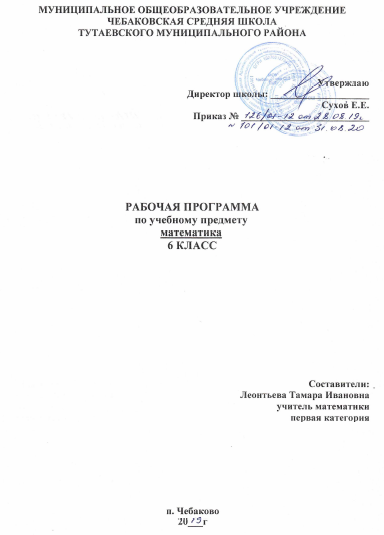 Рабочая программа учебного курса математики для 6 класса составлена на основе примерной программы основного общего образования по математике в соответствии с федеральным государственным образовательным стандартом основного общего образования, авторской программы Н.Я. Виленкина и др. Общая характеристика учебного предмета «Математика»Настоящая программа по математике является логическим продолжением непрерывного курса математики общеобразовательной школы. Изучение математики в основной школе направлено на достижение следующих целей:в направлении личностного развития:	• развитие логического и критического мышления, культуры речи, способности к умственному эксперименту;• формирование у учащихся интеллектуальной честности и объективности, способности к преодолению мыслительных стереотипов, вытекающих из обыденного опыта;• воспитание качеств личности, обеспечивающих социальную мобильность, способность принимать самостоятельные решения;• формирование качеств мышления, необходимых для адаптации в современном информационном обществе;• развитие интереса к математическому творчеству и математических способностей;в метапредметном направлении:•   формирование представлений о математике как части общечеловеческой культуры, о значимости математики в развитии цивилизации и современного общества;•  развитие представлений о математике как форме описания и методе познания действительности, создание условий для приобретения первоначального опыта математического моделирования;•  формирование общих способов интеллектуальной деятельности, характерных для математики и являющихся основой познавательной культуры, значимой для различных сфер человеческой деятельности;в предметном направлении:•  овладение математическими знаниями и умениями, необходимыми для продолжения обучения в старшей школе или иных общеобразовательных учреждениях, изучения смежных дисциплин, применения в повседневной жизни;•  создание фундамента для математического развития, формирования механизмов мышления, характерных для математической деятельности.Курс математики 6 класса - важнейшее звено математического образования и развития школьников. На этом этапе заканчивается в основном обучение счёту на множестве рациональных чисел, формируется понятие переменной и даются первые знания о приёмах решения линейных уравнений, продолжается обучение решению текстовых задач, совершенствуются и обогащаются умения геометрических построений и измерений. Серьёзное внимание уделяется формированию умений рассуждать, делать простые доказательства, давать обоснования выполненных действий. При этом учащиеся постепенно осознают правила выполнения основных логических операций. Отрабатываются межпредметные и межкурсовые связи. Так, например, по биологии–темы «Столбчатые диаграммы», «Прямая и обратная пропорциональные зависимости», по географии - тема «Масштаб», по ИЗО, технологии – тема «Перпендикулярные и параллельные прямые», по химии – тема «Пропорции».   Курс строится на индуктивной основе с привлечением элементов дедуктивных рассуждений.Место учебного предмета «Математика» в учебном планеСогласно федеральному базисному учебному плану на изучение математики в 6 классах отводится 170 часов из расчета 5 ч в неделю. Предусмотрены 12 контрольных работ. Из них: 9 тематических, 1 входная, 1 полугодовая и 1 итоговая.Личностные, метапредметные и предметные результаты освоения учебного предмета «Математика»Предлагаемый курс позволяет обеспечить формирование, как предметных умений, так и универсальных учебных действий школьников, а также способствует достижению определённых во ФГОС личностных результатов, которые в дальнейшем позволят учащимся применять полученные знания и умения для решения различных жизненных задач.Личностными результатами изучения предмета «Математика» является формирование следующих умений и качеств:независимость и критичность мышления; воля и настойчивость в достижении цели.Средством достижения этих результатов является:система заданий учебников;представленная в учебниках в явном виде организация материала по принципу минимакса;использование совокупности технологий, ориентированных на развитие самостоятельности и критичности мышления: технология системно-деятельностного подхода в обучении, технология оценивания.Метапредметными результатами изучения курса «Математика» является формирование универсальных учебных действий (УУД).Регулятивные УУД:самостоятельно обнаруживать и формулировать учебную проблему, определять цель учебной деятельности, выбирать тему проекта;выдвигать версии решения проблемы, осознавать (и интерпретировать в случае необходимости) конечный результат, выбирать средства достижения цели из предложенных, а также искать их самостоятельно;составлять (индивидуально или в группе) план решения проблемы (выполнения проекта);работая по плану, сверять свои действия с целью и, при необходимости, исправлять ошибки самостоятельно (в том числе и корректировать план);в диалоге с учителем совершенствовать самостоятельно выработанные критерии оценки.Познавательные УУД:проводить наблюдение и эксперимент под руководством учителя;осуществлять расширенный поиск информации с использованием ресурсов библиотек и Интернета;осуществлять выбор наиболее эффективных способов решения задач в зависимости от конкретных условий;анализировать, сравнивать, классифицировать и обобщать факты и явления;давать определение понятиям.Средством формирования познавательных УУД служат учебный материал и прежде всего продуктивные задания учебника.Коммуникативные УУД:самостоятельно организовывать учебное взаимодействие в группе (определять общие цели, договариваться друг с другом и т.д.);отстаивая свою точку зрения, приводить аргументы, подтверждая их фактами; в дискуссии уметь выдвинуть контраргументы;учиться критично относиться к своему мнению, с достоинством признавать ошибочность своего мнения (если оно таково) и корректировать его;понимая позицию другого, различать в его речи: мнение (точку зрения), доказательство (аргументы), факты; гипотезы, аксиомы, теории;Средством  формирования коммуникативных УУД служат технология проблемного обучения, организация работы в малых группах, также использование личностно-ориентированного и  системно-деятельностного обучения. Содержание учебного предмета «Математика»Содержание математического образования в основной школе формируется на основе фундаментального ядра школьного математического образования. В программе оно представлено в виде совокупности содержательных разделов, конкретизирующих соответствующие блоки фундаментального ядра применительно к основной школе. Математическое образование в 6 классе складывается из следующих содержательных компонентов (точные названия блоков): арифметика; алгебра; геометрия; элементы комбинаторики, теории вероятностей, статистики и логики. Арифметика призвана способствовать приобретению практических навыков, необходимых для повседневной жизни. Она служит базой для всего дальнейшего изучения математики, способствует логическому развитию и формированию умения пользоваться алгоритмами.Алгебра нацелена на формирование математического аппарата для решения задач из математики, смежных предметов, окружающей реальности. Геометрия – один из важнейших компонентов математического образования, необходимая для приобретения конкретных знаний о пространстве и практически значимых умений, формирования языка описания объектов окружающего мира, для развития пространственного воображения и интуиции, математической культуры, для эстетического воспитания учащихся. Изучение геометрии вносит вклад в развитие логического мышления, в формирование понятия доказательства.Элементы логики, комбинаторики, статистики и теории вероятностей необходимы, прежде всего, для формирования функциональной грамотности – умений воспринимать и анализировать информацию, представленную в различных формах, понимать вероятностный характер многих реальных зависимостей, производить простейшие вероятностные расчеты. Изучение основ комбинаторики позволит учащемуся осуществлять рассмотрение случаев, перебор и подсчет числа вариантов, в том числе в простейших прикладных задачах. При изучении статистики и теории вероятностей обогащаются представления о современной картине мира и методах его исследования, формируется понимание роли статистики как источника социально значимой информации, и закладываются основы вероятностного мышления.Повторение – 3 ч.Делимость чисел (14 ч).Делители и кратные числа. Общий делитель и общее кратное. Признаки делимости на 2, 3, 5, 10. Простые и составные числа. Разложение натурального числа на простые множители.Основная цель — завершить изучение натуральных чисел, подготовить основу для освоения действий с обыкновенными дробями.В данной теме завершается изучение вопросов, связанных с натуральными числами. Основное внимание должно быть уделено знакомству с понятиями «делитель» и «кратное», которые находят применение при сокращении обыкновенных дробей и при их приведении к общему знаменателю. Упражнения полезно выполнять с опорой на таблицу умножения прямым подбором. Понятия «наибольший общий делитель» и «наименьшее общее кратное» вместе с алгоритмами их нахождения можно не рассматривать.Определенное внимание уделяется знакомству с признаками делимости, понятиям простого и составного чисел. При их изучении целесообразно формировать умения проводить простейшие умозаключения, обосновывая свои действия ссылками на определение, правило.Учащиеся должны уметь разложить число на множители. Например, они должны понимать, что 36 = 6 • 6 = 4 • 9. Вопрос о разложении числа на простые множители не относится к числу обязательных.Сложение и вычитание дробей с разными знаменателями (24 ч).Основное свойство дроби. Сокращение дробей. Приведение дробей к общему знаменателю. Понятие о наименьшем общем знаменателе нескольких дробей. Сравнение дробей. Сложение и вычитание дробей. Решение текстовых задач.Основная цель — выработать прочные навыки преобразования дробей, сложения и вычитания дробей.Одним из важнейших результатов обучения является усвоение основного свойства дроби, применяемого для преобразования дробей: сокращения, приведения к новому знаменателю. При этом рекомендуется излагать материал без опоры на понятия НОД и НОК. Умение приводить дроби к общему знаменателю используется для сравнения дробей.При рассмотрении действий с дробями используются правила сложения и вычитания дробей с одинаковыми знаменателями, понятие смешанного числа. Важно обратить внимание на случай вычитания дроби из целого числа. Что касается сложения и вычитания смешанных чисел, которые не находят активного применения в последующем изучении курса, то учащиеся должны лишь получить представление о принципиальной возможности выполнения таких действий.Умножение и деление обыкновенных дробей (28 ч).Умножение и деление обыкновенных дробей. Основные задачи на дроби.Основная цель — выработать прочные навыки арифметических действий с обыкновенными дробями и решения основных задач на дроби.В этой теме завершается работа над формированием навыков арифметических действий с обыкновенными дробями. Навыки должны быть достаточно прочными, чтобы учащиеся не испытывали затруднений в вычислениях с рациональными числами, чтобы алгоритмы действий с обыкновенными дробями могли стать в дальнейшем опорой для формирования умений выполнять действия с алгебраическими дробями.Расширение аппарата действий с дробями позволяет решать текстовые задачи, в которых требуется найти дробь от числа или число по данному значению его дроби, выполняя соответственно умножение или деление на дробь.Отношения и пропорции (18 ч).Отношение. Пропорция. Основное свойство пропорции. Решение задач с помощью пропорции. Понятия о прямой и обратной пропорциональностях величин. Задачи на пропорции. Масштаб. Формулы длины окружности и площади круга. Шар.Основная цель — сформировать понятия отношение двух величин, пропорции, прямой и обратной пропорциональностей величин.Необходимо, чтобы учащиеся усвоили основное свойство пропорции, так как оно находит применение на уроках математики, химии, физики. В частности, достаточное внимание должно быть уделено решению с помощью пропорции задач на проценты.Понятия о прямой и обратной пропорциональностях величин можно сформировать как обобщение нескольких конкретных примеров, подчеркнув при этом практическую значимость этих понятий, возможность их применения для упрощения решения соответствующих задач.В данной теме даются представления о длине окружности и площади круга. Соответствующие формулы к обязательному материалу не относятся. Рассмотрение геометрических фигур завершается знакомством с шаром.Положительные и отрицательные числа (11 ч).Положительные и отрицательные числа. Противоположные  числа.   Модуль  числа  и  его  геометрический  смысл.Сравнение чисел. Целые числа. Изображение чисел на прямой. Координата точки.Основная цель — расширить представления учащихся о числе путем введения отрицательных чисел.Целесообразность введения отрицательных чисел показывается на содержательных примерах. Учащиеся должны научиться изображать положительные и отрицательные числа на координатной прямой, с тем, чтобы она могла служить наглядной основой для правил сравнения чисел, сложения и вычитания чисел, рассматриваемых в следующей теме.Специальное внимание должно быть уделено усвоению вводимого здесь понятия модуля числа, прочное знание которого необходимо для формирования умения сравнивать отрицательные числа, а в дальнейшем для овладения и алгоритмами арифметических действий с положительными и отрицательными числами.Сложение и вычитание положительных и отрицательных чисел (12 ч).Сложение и вычитание положительных и отрицательных чисел.Основная цель — выработать прочные навыки сложения и вычитания положительных и отрицательных чисел.Действия с отрицательными числами вводятся на основе представлений об изменении величин: сложение и вычитание чисел иллюстрируется соответствующими перемещениями точек числовой оси. При изучении данной темы целенаправленно отрабатываются алгоритмы сложения и вычитания при выполнении действий с целыми и дробными числами.Умножение и деление положительных и отрицательных чисел (12 ч).Умножение и деление положительных и отрицательных чисел. Понятие о рациональном числе. Десятичное приближение обыкновенной дроби. Применение законов арифметических действий для рационализации вычислений.Основная цель — выработать прочные навыки арифметических действий с положительными и отрицательными числами.Навыки умножения и деления положительных и отрицательных чисел отрабатываются сначала при выполнении отдельных действий, а затем в сочетании с навыками сложения и вычитания при вычислении значений числовых выражений.При изучении данной темы учащиеся должны усвоить, что для обращения обыкновенной дроби в десятичную достаточно разделить числитель на знаменатель. В каждом конкретном случае они должны знать, в какую десятичную дробь обращается данная обыкновенная дробь — конечную или бесконечную. При этом необязательно акцентировать внимание на том, что бесконечная десятичная дробь оказывается периодической. Учащиеся должны знать представление в виде десятичной дроби таких дробей, как ½, ¼.Решение уравнений (16 ч).Простейшие преобразования выражений: раскрытие скобок, приведение подобных слагаемых. Решение линейных уравнений. Примеры решения текстовых задач с помощью линейных уравнений.Основная цель — подготовить учащихся к выполнению преобразований выражений, решению уравнений.Преобразования буквенных выражений путем раскрытия скобок и приведения подобных слагаемых отрабатываются в той степени, в которой они необходимы для решения несложных уравнений.Введение арифметических действий над отрицательными числами позволяет ознакомить учащихся с общими приемами решения линейных уравнений с одним неизвестным.Координаты на плоскости (10 ч).Построение перпендикуляра к прямой и параллельных прямых с помощью угольника и линейки. Прямоугольная система координат на плоскости, абсцисса и ордината точки. Примеры графиков, диаграмм.Основная цель — познакомить учащихся с прямоугольной системой координат на плоскости.Учащиеся должны научиться распознавать и изображать перпендикулярные и параллельные прямые. Основное внимание следует уделить отработке навыков их построения с помощью линейки и угольника, не требуя воспроизведения точных определений.Основным результатом знакомства учащихся с координатной плоскостью должны явиться знания порядка записи координат точек плоскости и их названий, умения построить координатные оси, отметить точку по заданным ее координатам, определить координаты точки, отмеченной на координатной плоскости.Формированию вычислительных и графических умений способствует построение столбчатых диаграмм. При выполнении соответствующих упражнений найдут применение изученные ранее сведения о масштабе и округлении чисел.Элементы статистики, комбинаторики и теории вероятностей  (6 ч)Понятие о случайном опыте и событии. Достоверное и невозможное события. Сравнение шансов. Примеры решения комбинаторных задач: перебор вариантов, правило умножения.Повторение. Решение задач (16 ч).Тематическое планированиеПланируемые результатыВыпускник научится в 5-6 классах (для использования в повседневной жизни и обеспечения возможности успешного продолжения образования на базовом уровне)оперировать на базовом уровне понятиями: множество, элемент множества, подмножество, принадлежность;задавать множества перечислением их элементов;находить пересечение, объединение, подмножество в простейших ситуациях.В повседневной жизни и при изучении других предметов:распознавать логически некорректные высказывания.ЧислаОперировать на базовом уровне понятиями: натуральное число, целое число, обыкновенная дробь, десятичная дробь, смешанное число, рациональное число;использовать свойства чисел и правила действий с рациональными числами при выполнении вычислений;использовать признаки делимости на 2, 5, 3, 9, 10 при выполнении вычислений и решении несложных задач;выполнять округление рациональных чисел в соответствии с правилами;сравнивать рациональные числа.В повседневной жизни и при изучении других предметов:оценивать результаты вычислений при решении практических задач;выполнять сравнение чисел в реальных ситуациях;составлять числовые выражения при решении практических задач и задач из других учебных предметов.Статистика и теория вероятностейПредставлять данные в виде таблиц, диаграмм, читать информацию, представленную в виде таблицы, диаграммы.Текстовые задачиРешать несложные сюжетные задачи разных типов на все арифметические действия;строить модель условия задачи (в виде таблицы, схемы, рисунка), в которой даны значения двух из трех взаимосвязанных величин, с целью поиска решения задачи;осуществлять способ поиска решения задачи, в котором рассуждение строится от условия к требованию или от требования к условию;составлять план решения задачи; выделять этапы решения задачи;интерпретировать вычислительные результаты в задаче, исследовать полученное решение задачи;знать различие скоростей объекта в стоячей воде, против течения и по течению реки;решать задачи на нахождение части числа и числа по его части;решать задачи разных типов (на работу, на покупки, на движение), связывающих три величины, выделять эти величины и отношения между ними;находить процент от числа, число по проценту от него, находить процентное отношение двух чисел, находить процентное снижение или процентное повышение величины;решать несложные логические задачи методом рассуждений.В повседневной жизни и при изучении других предметов:выдвигать гипотезы о возможных предельных значениях искомых величин в задаче (делать прикидку) Наглядная геометрияГеометрические фигурыОперировать на базовом уровне понятиями: фигура, точка, отрезок, прямая, луч, ломаная, угол, многоугольник, треугольник и четырехугольник, прямоугольник и квадрат, окружность и круг, прямоугольный параллелепипед, куб, шар. Изображать изучаемые фигуры от руки и с помощью линейки и циркуля.В повседневной жизни и при изучении других предметов:решать практические задачи с применением простейших свойств фигур. Измерения и вычислениявыполнять измерение длин, расстояний, величин углов, с помощью инструментов для измерений длин и углов;вычислять площади прямоугольников. В повседневной жизни и при изучении других предметов:вычислять расстояния на местности в стандартных ситуациях, площади прямоугольников;выполнять простейшие построения и измерения на местности, необходимые в реальной жизни.История математикиописывать отдельные выдающиеся результаты, полученные в ходе развития математики как науки;знать примеры математических открытий и их авторов, в связи с отечественной и всемирной историей.Выпускник получит возможность научиться в 5-6 классах (для обеспечения возможности успешного продолжения образования на базовом и углубленном уровнях)Элементы теории множеств и математической логикиоперировать понятиями: множество, характеристики множества, элемент множества, пустое, конечное и бесконечное множество, подмножество, принадлежность, определять принадлежность элемента множеству, объединению и пересечению множеств; задавать множество с помощью перечисления элементов, словесного описания.В повседневной жизни и при изучении других предметов:распознавать логически некорректные высказывания; строить цепочки умозаключений на основе использования правил логики.Числаоперировать понятиями: натуральное число, множество натуральных чисел, целое число, множество целых чисел, обыкновенная дробь, десятичная дробь, смешанное число, рациональное число, множество рациональных чисел, геометрическая интерпретация натуральных, целых, рациональных;понимать и объяснять смысл позиционной записи натурального числа;выполнять вычисления, в том числе с использованием приемов рациональных вычислений, обосновывать алгоритмы выполнения действий;использовать признаки делимости на 2, 4, 8, 5, 3, 6, 9, 10, 11, суммы и произведения чисел при выполнении вычислений и решении задач, обосновывать признаки делимости;выполнять округление рациональных чисел с заданной точностью;упорядочивать числа, записанные в виде обыкновенных и десятичных дробей;находить НОД и НОК чисел и использовать их при решении зада;.оперировать понятием модуль числа, геометрическая интерпретация модуля числа.В повседневной жизни и при изучении других предметов:применять правила приближенных вычислений при решении практических задач и решении задач других учебных предметов;выполнять сравнение результатов вычислений при решении практических задач, в том числе приближенных вычислений;составлять числовые выражения и оценивать их значения при решении практических задач и задач из других учебных предметов.Уравнения и неравенства Оперировать понятиями: равенство, числовое равенство, уравнение, корень уравнения, решение уравнения, числовое неравенство.Статистика и теория вероятностейОперировать понятиями: столбчатые и круговые диаграммы, таблицы данных, среднее арифметическое, извлекать, информацию, представленную в таблицах, на диаграммах;составлять таблицы, строить диаграммы на основе данных.В повседневной жизни и при изучении других предметов:извлекать, интерпретировать и преобразовывать информацию, представленную в таблицах и на диаграммах, отражающую свойства и характеристики реальных процессов и явлений.Текстовые задачиРешать простые и сложные задачи разных типов, а также задачи повышенной трудности;использовать разные краткие записи как модели текстов сложных задач для построения поисковой схемы и решения задач;знать и применять оба способа поиска решения задач (от требования к условию и от условия к требованию);моделировать рассуждения при поиске решения задач с помощью граф-схемы;выделять этапы решения задачи и содержание каждого этапа;интерпретировать вычислительные результаты в задаче, исследовать полученное решение задачи;анализировать всевозможные ситуации взаимного расположения двух объектов и изменение их характеристик при совместном движении (скорость, время, расстояние) при решении задач на движение двух объектов как в одном, так и в противоположных направлениях;исследовать всевозможные ситуации при решении задач на движение по реке, рассматривать разные системы отсчета;решать разнообразные задачи «на части», решать и обосновывать свое решение задач (выделять математическую основу) на нахождение части числа и числа по его части на основе конкретного смысла дроби;осознавать и объяснять идентичность задач разных типов, связывающих три величины (на работу, на покупки, на движение); выделять эти величины и отношения между ними, применять их при решении задач, конструировать собственные задачи указанных типов.В повседневной жизни и при изучении других предметов:выделять при решении задач характеристики рассматриваемой в задаче ситуации, отличные от реальных (те, от которых абстрагировались), конструировать новые ситуации с учетом этих характеристик, в частности, при решении задач на концентрации, учитывать плотность вещества;решать и конструировать задачи на основе рассмотрения реальных ситуаций, в которых не требуется точный вычислительный результат;решать задачи на движение по реке, рассматривая разные системы отсчета.Наглядная геометрияГеометрические фигурыИзвлекать, интерпретировать и преобразовывать информацию о геометрических фигурах, представленную на чертежах;изображать изучаемые фигуры от руки и с помощью компьютерных инструментов.Измерения и вычислениявыполнять измерение длин, расстояний, величин углов, с помощью инструментов для измерений длин и углов;вычислять площади прямоугольников, квадратов, объемы прямоугольных параллелепипедов, кубов.В повседневной жизни и при изучении других предметов:вычислять расстояния на местности в стандартных ситуациях, площади участков прямоугольной формы, объемы комнат;выполнять простейшие построения на местности, необходимые в реальной жизни; оценивать размеры реальных объектов окружающего мира.История математикиХарактеризовать вклад выдающихся математиков в развитие математики и иных научных областей.Сокращение типов уроков:УОНЗ – урок открытия нового знанияУИН – урок изучения новогоУОНЗУН – урок овладения новыми знаниями, умениями, навыкамиУЗЗ – урок закрепления знанийУОНМ – урок ознакомления с новым материаломУФПЗУН – урок формирования и применения знаний, умений, навыковУОСЗ – урок обобщения и систематизации знанийУП – урок–практикум КУ – комбинированный урокУОЗ – урок обобщения знанийУПОКЗ – урок проверки, оценки и коррекции знанийУКЗ – урок коррекции знанийПоурочное  планирование  по  математике  6 класс (ФГОС)№ п\пНаименование темыКол.часов1Повторение курса математики  5  класса32Делимость чисел143Сложение и вычитание дробей с разными знаменателями244Умножение и деление обыкновенных дробей285Пропорции186Положительные и отрицательные числа117Сложение и вычитание положительных и отрицательных чисел128Умножение и деление положительных и отрицательных чисел129Решение уравнений1610Координаты на плоскости1011Элементы статистики, комбинаторики и теории вероятностей.612Повторение16Итого часов170№Тема урокаРешаемые проблемыВиды деятельности (элементы содержания, контроль)Планируемые результатыПланируемые результатыПланируемые результатыДатаДата№Тема урокаТип урокаТехнологииРешаемые проблемыВиды деятельности (элементы содержания, контроль)ПредметныеУУДЛичностныепрограммафактическиПовторение курса математики 5 классаПовторение курса математики 5 классаПовторение курса математики 5 классаПовторение курса математики 5 классаПовторение курса математики 5 классаПовторение курса математики 5 классаПовторение курса математики 5 классаПовторение курса математики 5 класса3 ч1Действия с десятичными дробямиУОСЗЗдоровьесбережения, поэтапного формирования умственных действий, парной и групповой деятельностиПравила действий с десятичными и обыкновенными дробямиФронтальная работа с классом,  работа у доски и в тетрадяхВспомнить определение обыкновенной дроби, правильной и неправильной дроби, смешанного числа, десятичной дроби, повторить порядок выполнения арифметических действий с указанными числамиКоммуникативные: Развивать умение точно и грамотно выражать свои мысли.Регулятивные: Корректировать деятельность: вносить изменения в процесс с учетом возникших трудностей и ошибок, намечать способы их устранения.Познавательные: Ориентироваться на разнообразие способов решения задач.Формирование познавательного интереса к способам обобщения и систематизации знаний2Проценты. Решение задач.УОСЗЗдоровьесбережения, личностно– ориентированного  обучения, развития исследовательских навыковЧто такое процент? Как найти процент от числа? Как найти число по проценту от него? Как найти процентное отношение величин?Фронтальная  работа с классом, работа у доски и в тетрадяхПовторить понятие процента, вспомнить три типа задач на проценты, их решения.Коммуникативные: Способствовать формированию научного мировоззрения учащихся.Регулятивные: Удерживать цель деятельности до получения ее результата.Познавательные: Уметь выделять существенную информацию из текстов разных видовФормирование устойчивой мотивации к закреплению пройденного материала3Уравнения. Решение задач.УОСЗЗдоровьесбережения, личностно– ориентированного  обучения, проблемного обученияКак найти корень уравнения? Различные приемы решения задачФронтальная работа с классом, работа у доски и в тетрадяхПовторить  основные приемы решения уравнений, применяя правила нахождения неизвестных компонентов действий. Вспомнить основные типы задач.Коммуникативные: Поддерживать инициативное сотрудничество в поиске и сборе информации.Регулятивные: Контролировать в форме сравнения способ действия и его результат с заданным эталоном с целью обнаружения отклонений  от эталона и вносить необходимые коррективы.Познавательные: Ориентироваться на разнообразие способов решения задач.Формирование устойчивой мотивации к обучению§1. Делимость чисел§1. Делимость чисел§1. Делимость чисел§1. Делимость чисел§1. Делимость чисел§1. Делимость чисел§1. Делимость чисел§1. Делимость чисел14 ч4Делители и кратныеУОНМЗдоровьесбережения, педагогики сотрудничества, развивающего обученияДелитель натурального числа. Кратное натурального числаФронтальная беседа, работа у доски и в тетрадяхОсвоить понятие делителя и кратного данного числа. Научиться определять, является ли число делителем (кратным) данного числаКоммуникативные: организовывать и планировать учебное сотрудничество с учителем и сверстниками.Регулятивные: составлять план последовательности действий, формировать способность к волевому усилию в преодолении препятствий.Познавательные: сопоставлять характеристики объектов по одному или нескольким признакам, выявлять сходства и различия объектов.Формирование стартовой мотивации к изучению нового5Признаки делимости на 10, на 5 и на 2УОНМЗдоровьесбережения, поэтапного формирования умственных действий, развитие исследовательских навыков.Как по записи числа определить делится ли оно на 10, 5 и на 2 без остатка?Работа с текстом учебника, фронтальная работа с классомВыучить признаки делимость на 2;5; 10 и применять их для нахождения кратных и делителей данного числа.Коммуникативные: Воспринимать текст с учетом поставленной учебной задачи, находить в тексте информацию, необходимую для решения.Регулятивные: Оценить весомость приводимых доказательств и рассуждений.Познавательные: Выявлять особенности (качества, признаки) разных объектов в процессе их рассматривания.Формирование устойчивой мотивации к обучению6Признаки делимости на 9 и на 3УИНЗдоровьесбережения, проблемного обучения, развития исследовательских навыков, индивидуально –личностного обученияКак по записи числа определить, делится ли оно на 3; 9?Фронтальная работа с классом, работа с текстом учебника, работа у доски и в тетрадяхВыучить признаки делимости на 3; 9 и применять их для нахождения кратных и делителей данного числаКоммуникативные: Воспринимать текст с учетом поставленной учебной задачи, находить в тексте информацию, необходимую для решения.Регулятивные: Составлять план последовательности действий, формировать способность к волевому усилию в преодолении препятствий. Познавательные: Уметь выделять существенную информацию из текстов разных видов.Формирование устойчивой мотивации к изучению и закреплению нового7Решение задач по теме «Признаки делимости»УОСЗЗдоровьесбережения, развития исследовательских навыков, развивающего обучения, самодиагностики и самокоррекции результатовКак по записи числа определить, делиться ли оно на 6; 18;15? Как применять признаки делимости при решении задач, проверке вычислений?Работа у доски и в тетрадях, самостоятельная работаНаучиться применять признаки делимости на 3; 9 для решения задач на делимостьКоммуникативные: Управлять своим поведением (контроль, самокоррекция, оценка своего действия).Регулятивные: Контролировать в форме сравнения способ действия и его результат с заданным эталоном с целью обнаружения отклонений от эталона и вносить необходимые коррективы.Познавательные: Владеть общим приемом решения учебных задач.Формирование навыка осознанного выбора наиболее эффективного способа решения8Простые и составные числаУИНМЗдоровьесбережения, проблемного обучения, развития исследовательских навыковКак можно классифицировать натуральные числа в зависимости от количества их делителей? Является ли число 1 простым (составным)?Фронтальная работа с классом, работа с текстом учебникаНаучиться отличать простые числа от составных, основываясь на определении простого и составного числа. Научиться работать с таблицей простых чиселКоммуникативные: Воспринимать текст с учетом поставленной учебной задачи, находить в тексте информацию, необходимую для решения.Регулятивные: Обнаруживать и формулировать учебную проблему, составлять план выполнения работы.Познавательные: Сравнивать различные объекты: выделять из множества один или несколько объектов, имеющих общие свойства.Формирование устойчивой мотивации к обучению на основе алгоритма выполнения задачи9Разложение на простые множителиУОНМЗдоровьесбережения, поэтапного формирования умственных действий, развития исследовательских навыковСуществует ли число, которое нельзя разложить на простые множители?Фронтальная работа с классом, работа с текстом учебника, работа у доски и в тетрадяхОсвоить алгоритм разложения числа на простые множители на основе признаков делимости.Коммуникативные: Определять цели и функции участников, способы взаимодействия; планировать общие способы работы, обмениваться знаниями между членами группы для принятия эффективных совместных решений.Регулятивные: Корректировать деятельность; вносить изменения в процессе с учетом возникших трудностей и ошибок, намечать способы их устранения.Познавательные: Создавать и преобразовывать модели и схемы для решения задач.Формирование устойчивой мотивации к обучению на основе алгоритма выполнения задачи10Разложение на простые множителиУЗЗЗдоровьесбережения, личностно – ориентированного обучения, развивающего обученияЧем могут отличаться два разложения одного т того же числа на простые множители? Какие способы разложения на простые множители мы изучили?Индивидуальная работа (карточки-задания), работа у доски и в тетрадяхНаучиться определять делители числа a по его разложению на простые множители. Освоить другие способы разложения на простые множителиКоммуникативные: Формировать навыки учебного сотрудничества в ходе индивидуальной и групповой работы.Регулятивные: Обнаруживать и формулировать учебную проблему, составлять план выполнения работы.Познавательные: Выявлять особенности (качества, признаки) разных объектов в процессе их рассматриванияФормирование навыков анализа, творческой инициативности и активности11Наибольший общий делитель. Взаимно простые числаУИНЗдоровьесбережения, личностно –ориентированного обучения, развивающего обученияКакое число называют наибольшим общим делителем (НОД) двух натуральных чисел? Всегда ли он существует? Какие числа называются взаимно простыми?Фронтальная работа с классом, работа с текстом учебникаНаучиться находить НОД методом перебора. Научиться доказывать, что данные числа являются взаимно простымиКоммуникативные: Слушать других, пытаться принимать другую точку зрения, быть готовым изменить свою.Регулятивные: Контролировать в форме сравнения способ действия и его результат с заданным эталоном с целью обнаружения отклонений от эталона и вносить необходимые коррективы.Познавательные: Устанавливать причинно-следственные связи и зависимости между объектамиФормирование устойчивого интереса к творческой деятельности, проявление креативных способностей12Контрольная работа (исходный уровень)УПОЗЗдоровьесбережения, развитие исследовательских навыков, самодиагностики и самокоррекции результатовПроверка ЗУН по темам 5 классаНаписание контрольной работыНаучиться применять приобретенные знания, умения, навыки, в конкретной деятельностиКоммуникативные: Управлять своим поведением (контроль, самокоррекция, оценка своего действия).Регулятивные: Способность к мобилизации сил и энергии, к волевому усилию в преодолении препятствий.Познавательные: Произвольно и осознанно владеть общим приемами решения задачФормирование навыков самоанализа и самоконтроля13Решение задач по теме «Наибольший общий делитель. Взаимно простые числа»УЗЗЗдоровьесбережения, проблемного обучения, развития исследовательских навыков, дифференцированного подхода в обученииЧему равен НОД чисел a и b, если, а делится на b, если, а и b взаимно простые? Фронтальный опрос, работа в группах, работа у доскиНаучиться применять понятие «наибольший общий делитель» для решения задачКоммуникативные: Слушать других, пытаться принимать другую точку зрения, быть готовым изменить свою.Регулятивные: Формировать постановку учебной задачи на основе соотнесения того, что уже известно и усвоено учащимися, и того, что еще не известно. Познавательные: Приводить примеры в качестве доказательства выдвигаемых положений.Формирование устойчивой мотивации к обучению14Наименьшее общее кратноеУОНМЗдоровьесбережения, поэтапного формирования умственных действий, развитие исследовательских навыковКакое число называют наименьшим общим кратным (НОК) чисел, а и b? Всегда ли оно существует?Работа с текстом учебника, фронтальная  работа с классомОсвоить понятие «наименьшее общее кратное», научиться находить НОК методом перебора.Коммуникативные: Формировать коммуникативные действия, направленные на структурирование информации по данной теме.Регулятивные: Определять новый уровень отношения к самому себе как субъекту деятельности.Познавательные: Выявлять особенности (качества, признаки) разных объектов в процессе их рассматриванияФормирование устойчивой мотивации к изучению и закреплению нового15Решение задач по теме «Наименьшее обще кратное»КУЗдоровьесбережения, развития исследовательских навыков, развивающего обучения, самодиагностики и самокоррекции результатовЧему равно НОК чисел a и b, если a делится на b, если, а и b взаимно простые?Работа у доски и в тетрадях, самостоятельная работаНаучиться применять НОК для решения задачКоммуникативные: Учиться критично относиться к своему мнению, с достоинством признавать ошибочность своего мнения (если оно таково) и корректировать его.Регулятивные: Осознавать учащимся уровень и качество усвоения результата.Познавательные: Уметь осуществлять выбор наиболее эффективных способов решения образовательных задач в зависимости от конкретных условий.Формирование устойчивой мотивации к индивидуальной деятельности по самостоятельному плану16Решение задач по теме «Делимость чисел»УОЗЗдоровьесбережения, личностно- ориентированного обучения, педагогики сотрудничестваКак применяется НОД и НОК при решении задач?Фронтальная  работа с классом, работа у доски и в тетрадях Обобщить приобретенные знания, навыки и умения по теме НОД и НОК чисел.Коммуникативные: Уметь находить в тексте информацию, необходимую для решения задачи.Регулятивные: Корректировать деятельность: вносить изменения в процесс с учетом возникших трудностей и ошибок, намечать способы их устранения.Познавательные: Воспроизводить по памяти информацию, необходимую для решения учебной задачи.Развитие творческих способностей через активные формы деятельности17Контрольная работа № 1 по теме «Делимость чисел»УПОКЗЗдоровьесбережения, развитие исследовательских навыков, самодиагностики и самокоррекции результатовНаучиться применять приобретенные знания, умения, навыки, в конкретной деятельностиНаписание контрольной работыНаучиться применять приобретенные знания, умения, навыки, в конкретной деятельностиКоммуникативные: Управлять своим поведением (контроль, самокоррекция, оценка своего действия).Регулятивные: Способность к мобилизации сил и энергии, к волевому усилию в преодолении препятствий.Познавательные: Произвольно и осознанно владеть общим приемом решения задачФормирование навыков самоанализа и самоконтроля§ 2. Сложение и вычитание дробей с разными знаменателями§ 2. Сложение и вычитание дробей с разными знаменателями§ 2. Сложение и вычитание дробей с разными знаменателями§ 2. Сложение и вычитание дробей с разными знаменателями§ 2. Сложение и вычитание дробей с разными знаменателями§ 2. Сложение и вычитание дробей с разными знаменателями§ 2. Сложение и вычитание дробей с разными знаменателями§ 2. Сложение и вычитание дробей с разными знаменателями24 ч18Основное свойство дробиУИНМЗдоровьесбережения, педагогики сотрудничества, развивающего обучения.В чём состоит основное дроби?Работа с текстом учебника, фронтальная  работа с классомВыучить основное свойство дроби, уметь иллюстрировать его с помощью примеровКоммуникативные: Воспринимать текст с учетом поставленной учебной задачи, находить в тексте информацию, необходимую для решения.Регулятивные: Планировать решение учебной задачи.Познавательные: Различать методы познания окружающего мира по его целям (наблюдение, опыт, эксперимент, моделирование, вычисление)Формирование познавательного интереса19Основное свойство дробиУЗЗЗдоровьесбережения, личностно- ориентированного обучения, развивающего обученияИзменится ли дробь, если числитель и знаменатель этой дроби умножить на 5 (разделить на 23)? Назовите три дроби, равные дробиИндивидуальная работа (карточки-задания), работа у доски и в тетрадяхНаучиться иллюстрировать основное свойство дроби на координатном лучеКоммуникативные: Способствовать формированию научного мировоззрения учащихся.Регулятивные: Прогнозировать результат и уровень усвоения.Познавательные: Сравнивать  различные  объекты: выделять из множества один или несколько объектов, имеющих общие свойства.Формирование устойчивого интереса к творческой деятельности на основе составленного плана, проекта, модели, образца 20Сокращение дробейУОНЗЗдоровьесбережения, поэтапного формирования умственных действий, развитие исследовательских навыковЧто значит сократить дробь? Какая дробь называется не сократимой?Работа с текстом учебника, фронтальная  работа с классомНаучиться сокращать дроби, используя основное свойство дробиКоммуникативные: Уметь с достаточной полнотой и точностью выражать свои мысли в соответствии с задачами и условиями коммуникации.Регулятивные: Удерживать  цель деятельности до получения ее результатов.Познавательные: Создавать и преобразовывать модели и схемы для решения задач.Формирование устойчивой мотивации к обучению на основе алгоритма выполнения задачи21Сокращение дробейУЗЗЗдоровьесбережения, личностно- ориентированного обучения, развивающего обученияКак применяется сокращение дробей для решения задач?Фронтальная  работа с классом, работа у доски и в тетрадяхНаучиться применять сокращение дробей для решения задачКоммуникативные: Формировать коммуникативные действия, направленные на структурирование информации по данной теме.Регулятивные: Определять последовательность промежуточных действий с учетом конечного результата, составлять план.Познавательные: Сопоставлять характеристики объектов по одному или нескольким признакам, выявлять сходства и различия объектов.Формирование устойчивого интереса к творческой деятельности на основе составленного плана, проекта, модели, образца22Сокращение дробейКУЗдоровьесбережения, ИКТ, развития исследовательских навыков, коллективного взаимодействия.Как применяется сокращение дробей для решения задач?Математический диктант, работа у доскиНаучиться применять сокращение дробей для решения задачКоммуникативные: Формировать коммуникативные действия, направленные на структурирование информации по данной теме.Регулятивные: Определять последовательность промежуточных действий с учетом конечного результата, составлять план.Познавательные: Сопоставлять характеристики объектов по одному или нескольким признакам, выявлять сходства и различия объектов.Формирование мотивации к самосовершенствованию23Решение задач по теме «Основное свойство дроби. Сокращение дробей»УЗЗЗдоровьесбережения, ИКТ, развития исследовательских навыков, коллективного взаимодействия.Как применяется сокращение дробей для решения задач?Индивидуальная работа (карточки-задания), работа у доски и в тетрадяхНаучиться применять сокращение дробей для решения задачКоммуникативные: Формировать коммуникативные действия, направленные на структурирование информации по данной теме.Регулятивные: Определять последовательность промежуточных действий с учетом конечного результата, составлять план.Познавательные: Сопоставлять характеристики объектов по одному или нескольким признакам, выявлять сходства и различия объектов.Формирование мотивации к самосовершенствованию24Приведение дробей к общему знаменателюУОНЗУНЗдоровьесбережения, проблемного обучения, развития исследовательских навыковКакое число может служить общим знаменателем двух дробей? Какое число называется дополнительным множителем? Как найти дополнительный множитель?Работа с текстом учебника, фронтальная работа с классомОсвоить алгоритм приведения дробей к общему знаменателюКоммуникативные: Воспринимать текст с учетом поставленной учебной задачи, находить в тексте информацию, необходимую для решения.Регулятивные: Формировать целевые установки учебной деятельности, выстраивать последовательность   необходимых операций (алгоритм действий).Познавательные: Создавать и преобразовывать модели и схемы для решения задач.Формирование навыков составления алгоритма выполнения задания, навыков выполнения творческого задания25Приведение дробей к общему знаменателюУЗЗЗдоровьесбережения, ИКТ, развития исследовательских навыков, коллективного взаимодействия.Как привести дробь к наименьшему общему знаменателю?Математический диктант, работа у доскиСовершенствовать навыки по приведению дробей к общему знаменателюКоммуникативные: Формировать коммуникативные действия, направленные на структурирование  информации по данной теме.Регулятивные: Удерживать цель деятельности до получения ее результата.Познавательные: Уметь осуществлять выбор наиболее эффективных способов решения образовательных задач в зависимости от конкретных условий.Формирование устойчивой мотивации к обучению на основе алгоритма выполнения задачи26Приведение дробей к общему знаменателюУПЗУНЗдоровьесбережения, личностно- ориентированного обучения, развивающего обученияНахождение общего знаменателя различными способамиФронтальная  работа с классом, работа у доски и в тетрадяхСовершенствовать навыки по приведению дробей к общему знаменателюКоммуникативные: Управлять своим поведением (контроль, самокоррекция, оценка своего действия).Регулятивные: Контролировать в форме сравнения способ действия и его результат с заданным эталоном с целью обнаружения отклонений от эталона и вносить необходимые коррективы.Познавательные: Владеть общим приемом решения учебных задачФормирование мотивации к самосовершенствованию27Приведение дробей к общему знаменателюУОЗЗдоровьесбережения, развития исследовательских навыков, развивающего обучения, самодиагностики и самокоррекции результатовНахождение общего знаменателя различными способамиРабота у доски и в тетрадях, самостоятельная работаСовершенствовать навыки по приведению дробей к общему знаменателюКоммуникативные: Управлять своим поведением (контроль, самокоррекция, оценка своего действия).Регулятивные: Корректировать деятельность: вносить изменения в процесс с учетом возникших трудностей и ошибок, намечать способы их устранения.Познавательные: Осуществлять выбор наиболее эффективных способов решения задач.Формирование навыков составления алгоритма выполнения задания, навыков выполнения творческого задания28Сравнение, сложение и вычитание дробей с разными знаменателямиУИНЗдоровьесбережения, педагогики сотрудничества, развивающего обученияКакие правила сравнения дробей мы изучили? Как сравнить две дроби с разными знаменателями?Работа с текстом учебника, фронтальная работа с классомНаучиться сравнивать дроби с разными знаменателямиКоммуникативные: Слушать других, пытаться принимать другую точку зрения, быть готовым изменить свою.Регулятивные: Планировать решение учебной задачи.Познавательные: Уметь выделять существенную информацию из текстов разных видов.Формирование устойчивой мотивации к обучению на основе алгоритма выполнения задачи29Сравнение, сложение и вычитание дробей с разными знаменателямиУОНЗЗдоровьесбережения, развития исследовательских навыков, индивидуально-личностного обученияКак применяется сравнение дробей для решения практических задач?Фронтальный опрос, работа в группах, работа у доскиВспомнить основные правила сравнения дробей и научиться применять наиболее действенные в данной ситуации способы сравненияКоммуникативные: Формировать навыки учебного сотрудничества в ходе индивидуальной и групповой работы.Регулятивные: Обнаруживать и формулировать учебную проблему, составлять план выполнения работы.Познавательные: Уметь строить рассуждения в форме связи простых суждений об объекте, его строении, свойствах и связях.Формирование навыков индивидуальной и коллективной исследовательской деятельности30Сравнение, сложение и вычитание дробей с разными знаменателямиКУЗдоровьесбережения, проблемного обучения, индивидуального и коллективного проектированияКак сложить, вычесть дроби с разными знаменателями?Работа с текстом учебника, фронтальная работа с классомОсвоить алгоритм сложения и вычитания дробей с разными знаменателямиКоммуникативные: Организовывать и планировать учебное сотрудничество с учителем и сверстниками.Регулятивные: Планировать решение учебной задачи.Познавательные: Уметь осуществлять анализ объектов с выделением существенных и несущественных признаков.Формирование навыков составления алгоритма выполнения задания, навыков выполнения творческого задания31Сравнение, сложение и вычитание дробей с разными знаменателямиУФПЗУНЗдоровьесбережения, личностно- ориентированного обучения, парной и групповой деятельностиКак сложить (вычесть) обыкновенную и десятичную дроби?Фронтальный опрос, работа в парах, работа у доскиСовершенствовать навыки сложения и вычитания дробей, выбирая наиболее рациональный способ в зависимости от исходных данных Коммуникативные: Поддерживать инициативное сотрудничество в поиске и сборе информации.Регулятивные: Определять последовательность промежуточных действий с учетом конечного результата, составлять план.Познавательные: Уметь осуществлять выбор наиболее эффективных способов решения образовательных задач в зависимости от конкретных условий.Формирование устойчивой мотивации к конструированию, творческому выражению32Сравнение, сложение и вычитание дробей с разными знаменателямиКУЗдоровьесбережения, развития исследовательских навыков, развивающего обучения, самодиагностики и самокоррекции результатовКак применяется сложение (вычитание) обыкновенных дробей при решении уравнений и задач?Работа у доски и в тетрадях, самостоятельная работаНаучиться правильно применять алгоритм сравнения, сложения и вычитания дробей с разными знаменателямиКоммуникативные: Слушать других, пытаться принимать другую точку зрения, быть готовым изменить свою.Регулятивные: Определять новый уровень отношения к самому себе как субъекту деятельности.Познавательные: Применять схемы, модели для получения информации, устанавливать причинно-следственные связиФормирование навыка осознанного выбора наиболее эффективного способа решения33Обобщение по теме «Сравнение, сложение и вычитание дробей с разными знаменателями»УОСЗЗдоровьесбережения, личностно- ориентированного обучения, парной и групповой деятельностиСистематизировать знания учащихся по теме «Сравнение, сложение, вычитание дробей с разными знаменателями»Фронтальный опрос, работа в парах, работа у доскиОбобщить приобретенные знания, умения и навыки по данной теме.Коммуникативные: Учиться критично относиться к своему мнению, с достоинством признавать ошибочность своего мнения и корректировать его.Регулятивные: Формировать целевые установки учебной деятельности, выстраивать последовательность необходимых операций.Познавательные: Использовать знаково-символические средства, в том числе модели и схемы для решения учебных задач.Формирование познавательного интереса к способам обобщения и систематизации знаний34Контрольная работа № 2 по теме «Сложение и вычитание дробей с разными знаменателями»УПОКЗЗдоровьесбережения, развития исследовательских навыков, самодиагностики и самокоррекции результатовПроверка знаний по теме «Сложение и вычитание дробей с разными знаменателями»Написание контрольной работыНаучиться применять приобретенные знания, умения, навыки в конкретной деятельностиКоммуникативные: Управлять своим поведением (контроль, самокоррекция, оценка своего действия)Регулятивные: Формировать способность к мобилизации сил и энергии, к волевому усилию в преодолении препятствий.Познавательные: Произвольно и осознанно владеть общим приемом решения задач.Формирование навыков самоанализа и самоконтроля35Сложение и вычитание смешанных чиселУОНЗЗдоровьесбережения, личностно- ориентированного обучения, педагогики сотрудничества.Как сложить два смешанных числа? На каких свойствах сложения основан алгоритм сложения смешанных чисел?Фронтальная работа с классом, работа с текстом учебникаСоставить алгоритм сложения смешанных чисел и научиться применять егоКоммуникативные: Уметь находить в тексте информацию, необходимую для решения задачи.Регулятивные: Самостоятельно выделять и формулировать познавательную цель.Познавательные: Уметь строить рассуждения в форме связи простых суждений об объекте, его строении, свойствах и связях.Формирование устойчивой мотивации к обучению на основе алгоритма выполнения задачи36Сложение и вычитание смешанных чиселУОНЗЗдоровьесбереже-ния, развития исследовательских навыков, развивающего обучения.Как выполнить вычитание смешанных чисел? На каких свойствах вычитания основано вычитание смешанных чисел?Работа с текстом учебника, фронтальная работа с классомСоставить алгоритм вычитания смешанных чисел и научиться применять егоКоммуникативные: Уметь выслушивать мнение членов команды, не перебивая; принимать коллективные решения.Регулятивные: Обнаруживать и формулировать учебную проблему, составлять план выполнения работы.Познавательные: Уметь устанавливать аналогии.Формирование навыков составления алгоритма выполнения задания, навыков выполнения творческого задания37Сложение и вычитание смешанных чиселУФПЗУНЗдоровьесбережения, проблемного обучения, развития исследовательских навыков, дифференцированного подхода в обученииКак сложить (вычесть) десятичную дробь и смешанное число?Математический диктант, работа у доскиСовершенствовать навыки сложения и вычитания смешанных чисел, выбирая наиболее рациональный способ в зависимости от исходных данныхКоммуникативные: Развивать умение точно и грамотно выражать свои мысли, отстаивать свою точку зрения в процессе дискуссии.Регулятивные: Планировать решение учебной задачи.Познавательные: Ориентироваться на разнообразие способов решения задач.Формирование мотивации к самосовершенствованию38Сложение и вычитание смешанных чиселУЗЗЗдоровьесбережения, личностно- ориентированного обучения, парной и групповой деятельностиУпрощение выражений и решение уравнений с применением сложения и вычитания обыкновенных дробейФронтальный опрос, работа в парах, работа у доски и в тетрадяхНаучиться применять сложение и вычитание смешанных чисел при решении уравнений и задач.Коммуникативные: Формировать навыки учебного сотрудничества в ходе индивидуальной и групповой работы.Регулятивные: Обнаруживать и формулировать учебную проблему, составлять план выполнения работы.Познавательные: Уметь осуществлять сравнение и классификацию по заданным критериям.Формирование навыков индивидуальной и коллективной исследовательской деятельности39Сложение и вычитание смешанных чиселКУЗдоровьесбережения, педагогики сотрудничества, развития исследовательских навыков, самодиагностики и самокоррекции результатовКак применяется сложение и вычитание смешанных чисел для  решения задач и уравнений?Работа у доски и в тетрадях, самостоятельная работаСовершенствовать навыки и умения по решению уравнений и задач с применением сложения и вычитания смешанных чисел.Коммуникативные:  Организовывать и планировать учебное сотрудничество  с учителем и сверстниками.Регулятивные: Корректировать деятельность: вносить изменения в процессе с учетом возникших трудностей и ошибок, намечать способы их устранения.Познавательные: Уметь строить рассуждения в форме связи простых суждений об объекте, его строении, свойствах и связяхФормирование навыков самоанализа и самоконтроля40Обобщение по теме «Сложение и вычитание смешанных чиселУОСЗЗдоровьесбережения, проблемного обучения, развитие исследовательских навыковСистематизация знаний учащихся по теме «Сложение и вычитание смешанных чисел»Фронтальный опрос, работа в парах, работа у доски и в тетрадяхСистематизировать знания и умения по теме «Сложение и вычитание смешанных чисел»Коммуникативные: Уметь с достаточной полнотой и точностью выражать свои мысли в соответствии с задачами и условиями коммуникации.Регулятивные: Контролировать в форме сравнения способов действия и его результат с заданным эталоном  с целью обнаружения отклонений от эталона и вносить необходимые коррективы.Познавательные: Осуществлять выбор наиболее эффективных способов решения задачФормирование познавательного интереса к способам обобщения и систематизации знаний41Контрольная работа № 3 по теме «Сложение и вычитание смешанных чисел»УПОКЗЗдоровьесбережения, развития исследовательских навыков, самодиагностики и самокоррекции результатовПроверка знаний учащихся по теме «Сложение и вычитание смешанных чисел»Написание контрольной работыНаучиться применять приобретенные знания, умения, навыки в конкретной деятельностиКоммуникативные: Управлять своим поведением (контроль, самокоррекция, оценка своего действия)Регулятивные: Формировать  способность к мобилизации сил и энергии, к волевому усилию в преодолении препятствий.Познавательные: Произвольно и осознанно владеть общим приемом решения задач.Формирование навыков самоанализа и самоконтроля§3. Умножение и деление обыкновенных дробей§3. Умножение и деление обыкновенных дробей§3. Умножение и деление обыкновенных дробей§3. Умножение и деление обыкновенных дробей§3. Умножение и деление обыкновенных дробей§3. Умножение и деление обыкновенных дробей§3. Умножение и деление обыкновенных дробей§3. Умножение и деление обыкновенных дробей28 ч42Умножение дробейУИНЗдоровьесбережения, поэтапного формирования умственных действий, развития исследовательских навыковКак умножить дробь на натуральное число? Как умножить дробь на дробь?Фронтальная  работа с классом, работа с текстом учебника, работа у доски и в тетрадяхСоставить алгоритмы умножения дроби на натуральное число, умножения обыкновенных дробей и научиться применять эти алгоритмыКоммуникативные: Уметь выслушивать мнение членов команды, не перебивая; принимать коллективные решения.Регулятивные: Обнаруживать и формулировать учебную проблему, составлять план выполнения работы.Познавательные: Формировать умение выделять закономерность.Формирование навыков составления алгоритма выполнения задания, навыков выполнения творческого задания43Умножение дробейУЗНМЗдоровьесбережения, проблемного обучения, развития исследовательских навыковВ чем состоит алгоритм умножения смешанных чисел? Какими свойствами обладает Фронтальная  работа с классом, работа с текстом учебникаСоставить алгоритм умножения смешанных чисел и научиться применять этот алгоритмКоммуникативные: Развивать умения обмениваться знаниями между одноклассниками для принятия эффективных совместных решений.Регулятивные: Формировать способность к мобилизации сил и энергии, к волевому усилию в преодолении препятствий.Познавательные: Уметь осуществлять анализ объектов с выделением существенных и несущественных признаковФормирование устойчивого интереса к творческой деятельности на основе составленного плана, проекта, модели, образца44Умножение дробейУЗЗЗдоровьесбережения, развития исследовательских навыков, проблемного обученияКак применяется умножение дробей и смешанных чисел при решении уравнений и задач?Устная работа, работа у доскиНаучиться применять умножение дробей и смешанных чисел при решении уравнений и задачКоммуникативные: Развивать умение точно и грамотно выражать свои мысли, отстаивать свою точку зрения в процессе дискуссии.Регулятивные: Оценивать весомость приводимых доказательств и рассуждений.Познавательные: Применять схемы, модели для получения информации, устанавливать причинно-следственные связиФормирование устойчивого интереса к творческой деятельности, проявление креативных способностей45Нахождение дроби от числаУОНМЗдоровьесбережения, поэтапного формирования умственных действий, развития исследовательских навыковКак найти дробь от числа? Как найти несколько процентов от числа?Работа с текстом учебника, работа у доски и в тетрадяхНаучиться находить часть от числа, процент от числаКоммуникативные: Организовывать и планировать учебное сотрудничество с учителем и сверстниками.Регулятивные: Определять новый уровень отношения к самому себе как субъекту деятельности.Познавательные: Уметь строить рассуждения в форме связи простых суждений об объекте, его строении, свойствах и связях.Формирование устойчивой мотивации к изучению и закреплению нового46Нахождение дроби от числаУОНЗУНЗдоровьесбережения, развития исследовательских навыков, педагогики сотрудничества, личностно- ориентированного обученияКак применяется нахождение дроби от числа для решения задач?Фронтальный опрос, работа в парах, работа у доскиНаучиться решать простейшие задачи на нахождение части от числа Коммуникативные: Формировать навыки учебного сотрудничества в ходе индивидуальной и групповой работы.Регулятивные: Определять последовательность промежуточных действий с учетом конечного результата, составлять план.Познавательные: Владеть общим приемом решения учебных задач.Формирование навыков анализа, индивидуального и коллективного проектирования47Нахождение дроби от числаУЗЗЗдоровьесбережения, развития исследовательских навыков, информационно-коммуникационные, дифференцированного подхода в обученииКак решаются более сложные задачи на нахождение дроби от числа?Индивидуальная работа (карточки-задания), работа у доскиНаучиться решать более сложные задачи на нахождение дроби от числаКоммуникативные: Уметь находить в тексте информацию, необходимую для решения задачи.Регулятивные: Обнаруживать и формулировать учебную проблему, составлять план выполнения работы.Познавательные: Ориентироваться на разнообразие способов решения задач.Формирование устойчивого интереса к творческой деятельности на основе составленного плана, проекта, модели, образца48Нахождение дроби от числаКУЗдоровьесбережения, педагогики сотрудничества, развития исследовательских навыков, самодиагностики и самокоррекции результатовКак с помощью микрокалькулятора найти несколько процентов от числа?Работа у доски и в тетрадях, самостоятельная работаСистематизировать знания и умения по теме «Нахождение дроби от числа»Коммуникативные: Воспринимать текст с учетом поставленной учебной задачи, находить в тексте информацию, необходимую для решения.Регулятивные: Осознавать учащимся уровень и качество усвоения результатаПознавательные: Учиться основам смыслового чтения научных и познавательных текстов.Формирование познавательного интереса к способам обобщения и систематизации знаний49Применение распределительного свойства умноженияУОНЗЗдоровьесбережения, поэтапного формирования умственных действий, развития исследовательских навыковКак умножить смешанное число на натуральное? Какое свойство умножения при этом используется?Фронтальная  работа с классом, работа с текстом учебникаНаучиться умножать смешанное число на целое, применяя распределительное свойство умноженияКоммуникативные: Уметь выслушивать мнение членов команды, не перебивая; принимать коллективные решения.Регулятивные: Формировать целевые установки учебной деятельности, выстраивать алгоритм действий.Познавательные: Осуществлять выбор наиболее эффективных способов решения задач.Формирование навыков индивидуальной и коллективной исследовательской деятельности50Применение распределительного свойства умноженияУФПЗУНЗдоровьесбереже-ния, личностно- ориентированного обучения, парной и групповой деятельностиКак применяется распределительное свойство умножения для рационализации вычислений с обыкновенными дробями и смешанными числами?Математический диктант с последующей взаимопроверкой, работа у доскиНаучиться применять распределительное свойство умножения для рационализации вычислений со смешанными числамиКоммуникативные: Учиться критично относиться к своему мнению, с достоинством признавать ошибочность своего мнения и корректировать его.Регулятивные: Обнаруживать и формулировать учебную проблему, составлять план выполнения работы.Познавательные: Уметь осуществлять сравнение и классификацию по заданным критериям.Формирование устойчивой мотивации к конструированию, творческому самовыражению51Применение распределительного свойства умноженияУПЗдоровьесбережения, личностно- ориентированного обучения, педагогики сотрудничестваКак применяется распределительное свойство умножения для упрощения выражений, содержащих смешанные числа и обыкновенные дроби, и при решении задач?Работа с текстом учебника, фронтальная работа с классомНаучиться применять распределительное свойство умножения при упрощении выражений, решении задач со смешанными числамиКоммуникативные: Уметь с достаточной полнотой и точностью выражать свои мысли в соответствии с задачами и условиями коммуникации.Регулятивные: Определять новый уровень отношения к самому себе как субъекту деятельности.Познавательные: Ориентироваться на разнообразие способов решения задач.Формирование навыков составления алгоритма выполнения задания, навыков выполнения творческого задания52Применение распределительного свойства умноженияУПЗдоровьесбережения, проблемного обучения, развития исследовательских навыковСистематизировать знания учащихся по теме «Умножение обыкновенных дробей» Фронтальный опрос, работа в парах, работа у доски и в тетрадяхНаучиться применять приобретенные знания, умения, навыки для решения практических задачКоммуникативные: Учиться критично относиться к своему мнению, с достоинством признавать ошибочность своего мнения и корректировать его.Регулятивные: Корректировать деятельность: вносить изменения в процессе с учетом возникших трудностей и ошибок, намечать способы их устранения.Познавательные: Уметь строить рассуждения в форме связи простых суждений об объекте, его строении, свойствах и связях.Формирование познавательного интереса к изучению нового,  способам обобщения и систематизации знаний53Взаимно обратные числаУИНЗдоровьесбережения, развития исследовательских навыков, проблемного обучения, индивидуально-личностного обученияКакие числа называются взаимно обратными? Какое число является взаимно обратным самому себе? Как записать число, обратное дроби, натуральному числу, смешанному числу?Работа с текстом учебника, фронтальная работа с классомПроверять  являются ли данные числа взаимно обратными. Научиться находить число, обратное данному числу (натуральному, смешанному, десятичной дроби)Коммуникативные: Формировать коммуникативные действия, направленные на структурирование информации по данной теме.Регулятивные: Обнаруживать и формулировать учебную проблему, составлять план выполнения работы.Познавательные: Уметь устанавливать причинно-следственные связи.Формирование устойчивой мотивации к обучению на основе алгоритма выполнения задачи54Взаимно обратные числаУЗЗЗдоровьесбережения, ИКТ, проблемного обучения, индивидуального и коллективного проектированияКак применять взаимно обратные числа при нахождении значения выражений, решении уравнений вида ах=1?Фронтальный опрос, работа в группах, работа у доскиНаучиться правильно применять взаимно обратные числа при нахождении значения выражений, решение уравненийКоммуникативные: Формировать навыки учебного сотрудничества в ходе индивидуальной и групповой работы.Регулятивные: Формировать целевые установки учебной деятельности, выстраивать последовательность необходимых операций (алгоритм действий)Познавательные: Уметь осуществлять выбор наиболее эффективных способов решения образовательных задач в зависимости от конкретных условий.Формирование навыков анализа, индивидуального и коллективного проектирования55Деление УИНЗдоровьесбережения, развивающего обучения, поэтапного формирования умственных действийКак разделить дробь на натуральное число? Как разделить дробь на дробь?Работа с текстом учебника, фронтальная работа с классомСоставить алгоритм деления дробей и научиться его применятьКоммуникативные: Способствовать формированию научного мировоззрения учащихся.Регулятивные: Формировать постановку учебной задачи на основе соотнесения того, что уже известно и усвоено учащимися, и того, что еще неизвестно.Познавательные: Уметь выделять существенную информацию из текстов разных видов.Формирование навыков составления алгоритма выполнения задания, навыков выполнения творческого задания56Деление УОНЗЗдоровьесбережения, развития исследовательских навыков, педагогики сотрудничества, личностно-ориентированного обученияКак выполняется деление смешанных чисел?Индивидуальная работа (карточки-задания), работа у доски и в тетрадяхСоставить алгоритм деления смешанных чисел и научиться применять егоКоммуникативные: Уметь точно и грамотно выражать свои мысли.Регулятивные: Самостоятельно выделять и формулировать познавательную цель.Познавательные: Уметь осуществлять анализ объектов с выделением существенных и несущественных признаков.Формирование устойчивой мотивации к индивидуальной деятельности по самостоятельному плану57Деление УФПЗУНЗдоровьесбережения, личностно-ориентированного обучения, парной и групповой деятельностиКак применяется деление обыкновенных дробей при нахождении значения выражений, решении уравнений и задач?Фронтальный опрос, работа в группах, работа у доскиНаучиться применять деление дробей при нахождении значения выражений, решении уравненийКоммуникативные: Развивать умение обмениваться знаниями между одноклассниками для принятия эффективных совместных решений.Регулятивные: Определять последовательность промежуточных действий с учетом конечного результата, составлять план.Познавательные: Создавать и преобразовывать модели и схемы для решения задач.Формирование навыков сотрудничества со взрослыми и сверстниками58Деление КУЗдоровьесбережения, педагогики сотрудничества, самодиагностики и самокоррекции результатовКак применять свойства деления дробей для упрощения выражений?Работа у доски и в тетрадях, самостоятельная работаНаучиться применять деление для упрощения вычисленийКоммуникативные: Воспринимать текст с учетом поставленной учебной задачи, находить в тексте информацию, необходимую для решения.Регулятивные: Осознавать учащимся уровень и качество усвоения результата.Познавательные: Ориентироваться на разно-Развитие творческих способностей через активные формы деятельности59Деление УОСЗЗдоровьесбережения, развития исследовательских навыков, самодиагностики и самокоррекции результатовСистематизировать знания учащихся по теме «Деление»Индивидуальная работа (карточки-задания), работа у доски и в тетрадяхОбобщить приобретенные знания и умения по теме «Деление дробей»Коммуникативные: Формировать коммуникативные действия, направленные на структурирование информации по данной теме.Регулятивные: Корректировать деятельность; вносить изменения в процессе с учетом возникших  трудностей и ошибок, намечать способы их устранения.Познавательные: Осуществлять выбор наиболее  эффективных способов решения задач.Формирование познавательного интереса к изучению нового,  способам обобщения и систематизации знаний60Нахождение числа по его дробиУОНЗЗдоровьесбережения, проблемного обучения, развивающего обученияКак найти число по заданному значению дроби?Работа с текстом учебника, фронтальная работа с классомНаучиться находить число по заданному значению его дробиКоммуникативные: Воспринимать текст с учетом поставленной учебной задачи, находить в тексте информацию, необходимую для решения.Регулятивные: обнаруживать и формулировать учебную проблему, составлять план выполнения работы.Познавательные: формировать умение выделять закономерность.Формирование устойчивой мотивации к конструированию, творческому самовыражению61Нахождение числа по его дробиУОНЗУНЗдоровьесбережения, проблемного обучения, развития исследовательских навыков, дифференцированного подхода в обученииКак найти число по заданному значению его процентов?Работа у доски, индивидуальная работа (карточки-задания)Научиться находить число по заданному значению его процентовКоммуникативные: Развивать умение точно и грамотно выражать свои мысли, отстаивать свою точку зрения в процессе дискуссии.Регулятивные: Формировать постановку учебной задачи на основе соотнесения того, что уже известно и усвоено учащимися, и того, что еще неизвестно.Познавательные: Применять схемы, модели для получения информации, устанавливать причинно-следственные связи.Формирование навыков составления алгоритма выполнения задания, навыков выполнения творческого задания62Нахождение числа по его дробиУФПЗУНЗдоровьесбережения, личностно-ориентированного обучения, парной и групповой работыКак применить нахождение числа по его дроби при решении задач?Фронтальный опрос, работа в группах, работа у доскиНаучиться применять нахождение числа по его дроби при решении задачКоммуникативные: Поддерживать инициативное сотрудничество в поиске и сборе информации.Регулятивные: Удерживать цель деятельности до получения ее результата.Познавательные: Ориентироваться на разнообразие способов решения задач.Формирование навыков анализа, индивидуального и коллективного проектирования63Нахождение числа по его дробиКУЗдоровьесбережения, педагогики сотрудничества, развития исследовательских навыков, самодиагностики и самокоррекции результатовСистематизация знаний учащихся по теме «Нахождение числа по его дроби»Работа у доски и в тетрадях, самостоятельная работаОбобщить знания и умения  по теме «Нахождение числа по его дроби»Коммуникативные: Уметь точно и грамотно выражать свои мысли.Регулятивные: Осознавать учащимся уровень и качество усвоения результата.Познавательные: Осуществлять выбор наиболее эффективных способов решения задач.Формирование познавательного интереса к изучению нового, способам обобщения и систематизации знаний64Дробные выраженияУОНЗУНЗдоровьесбережения, проблемного обучения, развивающего обученияКакое выражение называется дробным? Что называется числителем, знаменателем дробного выражения?Работа с текстом учебника, фронтальная работа с классомОсвоить понятие «дробное выражение», уметь называть числитель, знаменатель дробного выражения, находить значение простейших дробных выраженийКоммуникативные: Формировать навыки учебного сотрудничества в ходе индивидуальной и групповой работы.Регулятивные: Определять последовательность промежуточных действий с учетом конечного результата, составлять план.Познавательные: Уметь осуществлять анализ объектов с выделением существенных и несущественных признаков.Формирование устойчивой мотивации к обучению65Дробные выраженияКУЗдоровьесбережения, личностно-ориентированного обучения, парной и групповой деятельностиКак найти значение дробного выражения? Какие свойства действий с дробями используются?Фронтальный опрос, работа в группах, работа у доскиНаучиться применять свойства арифметических действий для нахождения значения дробных выражений Коммуникативные: Развивать умение точно и грамотно выражать свои мысли, отстаивать свою точку зрения в процессе дискуссии.Регулятивные: Оценивать весомость приводимых доказательств и рассуждений.Познавательные: Уметь строить рассуждения в форме связи простых суждений об объекте, его строении, свойствах и связях.Формирование навыка осознанного выбора наиболее эффективного способа решения66Дробные выраженияУПЗдоровьесбережения, проблемного обучения, дифференцированного подхода в обученииПрименение дробных выражений и нахождение числа по его части для решения практико-ориентированных задачИндивидуальная работа (карточки-задания), работа у доски и в тетрадяхНаучиться применять приобретенные знания, умения, навыки в конкретной деятельности.Коммуникативные: Уметь с достаточной полнотой и точностью выражать свои мысли в соответствии с задачами и условиями коммуникации.Регулятивные: Осознавать учащимся уровень и качество усвоения результата.Познавательные: Владеть общим приемом решения учебных задач.Формирование навыков индивидуальной и коллективной исследовательской деятельности67Обобщение по теме «Умножение и деление дробей»УОСЗЗдоровьесбережения, развития  исследовательских навыков, самодиагностики и самокоррекции  результатовОбобщение знаний учащихся по теме «Дробные выражения»Фронтальный опрос, работа в группах, работа у доскиСистематизировать знания и умения учащихся по теме  «Дробные выражения»Коммуникативные: Управлять своим поведением (контроль, самокоррекция, оценка своего действия).Регулятивные: Формировать способность к мобилизации сил и энергии, к волевому усилию в преодолении препятствий.Познавательные: Произвольно и осознанно владеть общим приемом решения задач.Формирование познавательного интереса к изучению нового, способам обобщения и систематизации знаний68Контрольная работа №4 по теме «Умножение и деление обыкновенных дробей»УПОКЗЗдоровьесбережения, развития исследовательских навыков, самодиагностики и самокоррекции результатовПроверка знаний учащихся по теме «Умножение и деление дробей»Написание контрольной работыНаучиться применять приобретенные знания, умения, навыки в конкретной деятельностиКоммуникативные: Управлять своим поведением (контроль, само-коррекция, оценка своего действия)Регулятивные: Формировать  способность к мобилизации сил и энергии, к волевому усилию в преодолении препятствий.Познавательные: Произвольно и осознанно владеть общим приемом решения задач.Формирование навыков самоанализа и самоконтроля69Анализ контрольной работы. Решение задач по теме «Умножение и деление обыкновенных дробей»УПЗдоровьесбережения, проблемного обучения, развития исследовательских навыков, дифференцированного  подхода в обученииПрименение дробных выражений и нахождение числа по его части для решения практико-ориентированных задачАнализ ошибок, допущенных в контрольной работе, фронтальная работа по решению задачНаучиться применять приобретенные знания, умения, навыки для решения практических задачКоммуникативные: Учиться критично относиться к своему мнению, с достоинством признавать ошибочность своего мнения и корректировать его.Регулятивные: Оценивать весомость приводимых доказательств и рассуждений.Познавательные: Уметь выделять существенную информацию из текстов разных видов.Формирование навыков анализа, индивидуального и коллективного проектирования§ . Отношения и пропорции§ . Отношения и пропорции§ . Отношения и пропорции§ . Отношения и пропорции§ . Отношения и пропорции§ . Отношения и пропорции§ . Отношения и пропорции§ . Отношения и пропорции1870ОтношенияУОНМЗдоровьесбережения, педагогики сотрудничества, развивающего обученияЧто называется отношением двух чисел? Что показывает отношение двух чисел?Работа с текстом учебника, фронтальная работа с классомНаучиться находить отношение двух чисел и объяснять, что показывает найденное отношениеКоммуникативные: Воспринимать текст с учетом поставленной учебной задачи, находить в тексте информацию, необходимую для решения.Регулятивные: Самостоятельно выделять и формулировать познавательную цель.Познавательные: Применять схемы, модели для получения информации, устанавливать причинно-следственные связи.Формирование устойчивой мотивации к обучению на основе алгоритма выполнения задачи71ОтношенияУОНЗУНЗдоровьесбережения, личностно-ориентированного обучения, парной и групповой деятельности.Как найти какую часть число а составляет от числа b? Как выразить отношение в процентах?Фронтальный опрос, работа в парах, работа у доски и в тетрадяхНаучиться выражать найденное отношение в процентах и применять это умение при решении задач.Коммуникативные: Уметь точно и грамотно выражать свои мысли.Регулятивные: Формировать целевые установки учебной деятельности, выстраивать алгоритм действий.Познавательные: Уметь осуществлять анализ объектов с выделением существенных и несущественных признаков.Формирование навыков индивидуальной и коллективной исследовательской деятельности72ОтношенияУФПЗУНЗдоровьесбережения, развития исследовательских навыков, проблемного обученияКак находить отношение именованных величин?Индивидуальная работа (карточки-задания), работа у доски и в тетрадяхНаучиться находить отношения именованных величин и применять эти умения при решении задачКоммуникативные: Формировать коммуникативные действия, направленные на структурирование информации по данной теме.Регулятивные: Планировать решение учебной задачи.Познавательные: Уметь осуществлять сравнение и классификацию по заданным критериям.Формирование устойчивой мотивации к индивидуальной деятельности по самостоятельному плану73ОтношенияУЗЗЗдоровьесбережения, ИКТ, развивающего обучения, поэтапного формирования умственных действийКак применяется понятие «отношение» при решении задач?Работа у доски и в тетрадях, самостоятельная работаСистематизировать знания и умения учащихся по теме «Отношения»Коммуникативные: Управлять своим поведением (контроль, самокоррекция, оценка своего действия).Регулятивные: Корректировать деятельность: вносить изменения в процесс с учетом возникших трудностей и ошибок, намечать способы их устранения.Познавательные: Осуществлять выбор наиболее эффективных способов решения задач.Формирование познавательного интереса к изучению нового, способам обобщения и систематизации знаний74ПропорцииУИНЗдоровьесбережения, ИКТ, развития исследовательских навыков.Что называется пропорцией? Какие члены пропорции называются средними членами, какие крайними? Как составить верную пропорцию?Работа с текстом учебника, фронтальная работа с классомНаучиться правильно читать, записывать пропорции; определять крайние и средние члены; составлять  пропорцию из данных отношений (чисел)Коммуникативные: Уметь с достаточной полнотой и точностью выражать свои мысли в соответствии с задачами и условиями коммуникации.Регулятивные:  Формировать постановку учебной задачи на основе соотнесения  того, что уже известно и усвоено учащимися, и того, что еще неизвестно.Познавательные: Уметь выделять существенную информацию из текстов разных видов.Формирование устойчивой мотивации к обучению75Пропорции КУЗдоровьесбережения, личностно-ориентированного обучения, парной и групповой деятельностиВ чем заключается основное свойство пропорции? Как проверить верна ли пропорция?Фронтальный опрос, работа в группах, работа у доскиВыучить основное свойство пропорции и применять его для составления , проверки истинности пропорцийКоммуникативные: Формировать навыки учебного сотрудничества в ходе индивидуальной и групповой работы.Регулятивные: Обнаруживать  и формулировать учебную проблему, составлять план выполнения работы.Познавательные: Уметь осуществлять синтез как составление целого из частей.Формирование навыков анализа, индивидуального и коллективного проектирования76ПропорцииУФПЗУНЗдоровьесбережения, развития исследовательских навыков, проблемного обучения, индивидуально-личностного обучения.Как найти неизвестный крайний (средний) член пропорции?Математический диктант, индивидуальная работа (карточки-задания), работа у доскиНаучиться находить неизвестный крайний (средний) член пропорции и использовать это умение при решении уравненийКоммуникативные: Развивать умение обмениваться знаниями между одноклассниками  для принятия эффективных совместных решений.Регулятивные: Удерживать цель деятельности до получения ее результата.Познавательные: Применять схемы, модели для получения информации, устанавливать причинно-следственные связи.Развитие творческих способностей через активные формы деятельности77Прямая и обратная пропорциональные зависимостиУОНЗЗдоровьесбережения, проблемного обучения, развивающего  обученияКакие величины называются прямо пропорциональными (обратно пропорциональными)?Фронтальная работа с классом,  работа с текстом учебникаНаучиться определять тип зависимости между  величинами  и приводить  соответствующие  примеры из практики. Научиться решать задачи на прямую и обратную пропорциональные зависимостиКоммуникативные: Уметь находить в тексте информацию, необходимую для решения задачи.Регулятивные: Определять последовательность промежуточных действий с учетом конечного результата, составлять план.Познавательные: Уметь выделять существенную информацию из текстов разных видов.Формирование устойчивого интереса к творческой деятельности, проявление креативных способностей78Прямая и обратная пропорциональные зависимости УЗЗЗдоровьесбережения, развития исследовательских навыков, ИКТ.Что можно сказать об отношениях соответствующих значений прямо пропорциональных (обратно пропорциональных) величин?Работа у доски и в тетрадях, самостоятельная работаСовершенствовать знания, умения по решению задач на прямую и обратную пропорциональные зависимостиКоммуникативные: Управлять своим поведением (контроль, самокоррекция, оценка своего действия).Регулятивные: Самостоятельно выделять и формулировать познавательную цель. Познавательные: Уметь строить рассуждения в форме связи простых суждений об объекте, его строении, свойствах и связях.Формирование навыков составления алгоритма выполнения задания, навыков выполнения творческого задания79Контрольная работа за 1 полугодиеУПОКЗЗдоровьесбережения, развития исследовательских навыков, самодиагностики и самокоррекции результатовПроверка знаний учащихся по темам 1 полугодияНаписание контрольной работыНаучиться применять приобретенные знания, умения, навыки в конкретной деятельностиКоммуникативные: Управлять своим поведением (контроль, самокоррекция, оценка своего действия)Регулятивные: Формировать  способность к мобилизации сил и энергии, к волевому усилию в преодолении препятствий.Познавательные: Произвольно и осознанно владеть общим приемом решения задач.Формирование навыков самоанализа и самоконтроля80Прямая и обратная пропорциональные зависимостиУОСЗЗдоровьесбережения, проблемного обучения, развития исследовательских навыков, дифференцированного подхода в обучении Систематизировать знания учащихся по теме «Отношения и пропорции»Индивидуальная работа (карточки-задания), работа у доски и в тетрадяхОбобщить знания и умения  по теме «Отношения и пропорции»Коммуникативные: Организовывать и планировать учебное сотрудничество с учителем и сверстниками.Регулятивные: Корректировать деятельность: вносить изменения в процесс с учетом возникших  трудностей и ошибок, намечать способы их устранения.Познавательные: Уметь осуществлять анализ объектов с выделением существенных и несущественных признаков.Формирование познавательного интереса к изучению нового, способам обобщения и систематизации знаний81МасштабУОНЗЗдоровьесбережения, педагогики сотрудничества, развивающего обучения.Что называется масштабом карты, плана, чертежа?Фронтальная работа с классом,  работа с текстом учебникаУсвоить понятие «масштаб» и научиться применять его при решении задачКоммуникативные: Воспринимать текст с учетом поставленной учебной задачи, находить в тексте информацию, необходимую для решения.Регулятивные: Обнаруживать и формулировать учебную проблему,  составлять план выполнения работы.Познавательные: Уметь осуществлять анализ объектов с выделением существенных и несущественных признаковФормирование навыков анализа82МасштабКУЗдоровьесбережения, личностно- ориентированного обучения, парной и групповой деятельностиКак применяется «масштаб» при решении задач?Фронтальный опрос, работа в группах, работа у доскиСовершенствовать знания и умения по решению задач на масштаб.Коммуникативные: Формировать навыки учебного сотрудничества в ходе индивидуальной и групповой работы.Регулятивные: Удерживать цель деятельности до получения ее результата.Познавательные: Уметь осуществлять сравнение и классификацию по заданным критериям.Формирование навыка осознанного выбора наиболее эффективного способа решения83Длина окружности и площадь кругаУОНЗУНЗдоровьесбережения, развивающего обучения, поэтапного формирования умственных действийЧто называется окружностью, радиусом, диаметром окружности? Как найти длину окружности, зная её радиус?Фронтальная работа с классом,  работа с текстом учебника, работа у доски и в тетрадяхДать представление об окружности и ее основных элементах, познакомиться с формулой длины окружности и научиться применять ее при решении задачКоммуникативные: Организовывать и планировать учебное сотрудничество с учителем и сверстниками.Регулятивные: Формировать целевые установки учебной деятельности, выстраивать алгоритм действий.Познавательные: Уметь устанавливать причинно-следственные связи.Развитие творческих способностей через активные формы деятельности84Длина окружности и площадь кругаУОНМЗдоровьесбережения, проблемного обучения, развивающего обученияКак найти площадь круга, зная радиус ограничивающей его окружности? Является ли длина окружности  и её диаметр (площадь круга и его диаметр) прямо пропорциональными величинами?Фронтальная работа с классом,  работа с текстом учебника, работа у доски и в тетрадяхПознакомиться с формулой площади круга и научиться применять ее при решении задачКоммуникативные: Развивать умение обмениваться знаниями между одноклассниками для принятия эффективных совместных решений.Регулятивные: Осознавать учащимся уровень и качество  усвоения результата.Познавательные: Построить логическую цепь рассуждений.Целостное восприятие окружающего мира85Шар УФПЗУНЗдоровьесбережения, развития исследовательских навыков, педагогики сотрудничества, личностно-ориентированного обучения.Что называется радиусом шара, его диаметром? Что называется сферой? Работа у доски и в тетрадях, самостоятельная работаДать представление о шаре и его элементах; применять полученные знания при решении задачКоммуникативные: Слушать других, пытаться принимать другую точку зрения, быть готовым изменить свою.Регулятивные: Формировать целевые установки учебной деятельности, выстраивать последовательность необходимых операций (алгоритм действий)Познавательные: Использовать знаково-символические средства, в том числе модели и схемы для решения учебных задач.Формирование устойчивого интереса к творческой деятельности, проявление креативных способностей86Обобщение по теме «Отношения и пропорции»УОСЗЗдоровьесбережения, развития исследовательских навыков, индивидуально-личностного обученияОбобщение знаний учащихся по теме «Отношения и пропорции»Работа у доски и в тетрадях,  индивидуальная работа (карточки-задания)Систематизировать знания и умения учащихся по теме «Отношения и пропорции»Коммуникативные: Развивать умение обмениваться знаниями между одноклассниками для принятия эффективных совместных решений.Регулятивные: Осознавать учащимся уровень и качество усвоения результата.Познавательные: Произвольно и осознанно владеть общим приемом решения задач.Формирование познавательного интереса к изучению нового, способам обобщения и систематизации знаний87Контрольная работа №5 по теме «Отношения и пропорции»УПОКЗЗдоровьесбережения, развития исследовательских навыков, самодиагностики и самокоррекции результатовПроверка знаний учащихся по теме «Отношения и пропорции»Написание контрольной работыНаучиться применять приобретенные знания, умения, навыки в конкретной деятельностиКоммуникативные: Управлять своим поведением (контроль, самокоррекция, оценка своего действия)Регулятивные: Формировать  способность к мобилизации сил и энергии, к волевому усилию в преодолении препятствий.Познавательные: Произвольно и осознанно владеть общим приемом решения задач.Формирование навыков самоанализа и самоконтроля§ 5. Положительные и отрицательные числа§ 5. Положительные и отрицательные числа§ 5. Положительные и отрицательные числа§ 5. Положительные и отрицательные числа§ 5. Положительные и отрицательные числа§ 5. Положительные и отрицательные числа§ 5. Положительные и отрицательные числа§ 5. Положительные и отрицательные числа12 ч88Координаты на прямойУОНЗЗдоровьесбережения, поэтапного формирования умственных действий, развития исследовательских навыковКакие числа называются положительными, отрицательными? Является ли нуль положительным, отрицательным числом? Какая прямая называется координатной прямой?Фронтальная работа с классом,  работа с текстом учебника, работа у доски и в тетрадяхРазличать положительные и отрицательные числа, научиться строить точки на координатной прямой по заданным координатам и находить координаты имеющихся точекКоммуникативные: Уметь с достаточной полнотой и точностью выражать свои мысли в соответствии с задачами и условиями коммуникации.Регулятивные: Формировать постановку учебной задачи на основе соотнесения того, что уже известно и усвоено учащимися, и того, что еще неизвестно.Познавательные: Уметь осуществлять анализ объектов с выделением существенных и несущественных признаков.Формирование познавательного интереса к изучению нового89Координаты на прямойУЗЗЗдоровьесбережения, развития исследовательских навыков, педагогики сотрудничества, личностно-ориентированного обученияЧто называется координатой точки на прямой? Где в повседневной жизни применяются координаты?Фронтальный опрос, работа в группах, работа у доскиНаучиться работать со шкалами, применяемыми в повседневной жизни.Коммуникативные: Формировать навыки учебного сотрудничества в ходе индивидуальной и групповой работы.Регулятивные: Определять последовательность промежуточных действий с учетом  конечного результата, составлять план.Познавательные: Использовать знаково-символические средства, в том числе модели и схемы для решения учебных задач.Формирование навыков анализа, индивидуального и коллективного проектирования90Противоположные числаУОНЗУНЗдоровьесбережения, педагогики сотрудничества, развивающего обучения.Какие числа называются противоположными? Фронтальная работа с классом,  работа с текстом учебникаПознакомиться с понятием «противоположные числа», научиться находить числа, противоположные данному числу, и применять полученные умения при решении простейших уравнений и нахождений значений выраженийКоммуникативные: Уметь точно и грамотно выражать свои мысли.Регулятивные: Корректировать деятельность: вносить изменения в процесс с учетом возникших трудностей и ошибок, намечать способы их устранения.Познавательные: Уметь осуществлять сравнение и классификацию по заданным критериям.Формирование устойчивой мотивации к изучению нового91Противоположные числаУОНМЗдоровьесбережения, развития исследовательских навыков, педагогики сотрудничества,  личностно-ориентированного обученияКаким числом является число, противоположное отрицательному (положительному) числу? Какие числа называют целыми?Работа у доски и в тетрадях, самостоятельная работаДать строгое математическое определение целых чисел, научиться применять его в устной речи и при решении задач.Коммуникативные: Уметь выслушивать мнения членов команды, не перебивая; принимать коллективные решения.Регулятивные: Осознавать учащимся уровень и качество усвоения результата.  Познавательные: Уметь осуществлять синтез как составление целого из частей.Формирование устойчивой мотивации к индивидуальной деятельности по самостоятельному плану92Модуль числа УОНЗЗдоровьесбережения, поэтапного формирования умственных действий, развития исследовательских навыков.Что называется модулем числа? Как обозначается модуль числа? Чему равен модуль положительного (отрицательного) числа, нуля?Работа с текстом учебника, фронтальная работа с классомНаучиться вычислять модуль числа и применять полученное умение для нахождения значения  выражений, содержащих модульКоммуникативные: Уметь находить в тексте информацию, необходимую для решения задачи.Регулятивные: Удерживать цель деятельности до получения ее результата.Познавательные: Уметь строить рассуждения в форме связи простых суждений об объекте, его строении, свойствах и связях.Формирование навыков анализа, творческой инициативности и активности93Модуль числаУОЗЗдоровьесбережения, педагогики сотрудничества, развития исследовательских навыков, самодиагностики и самокоррекции результатовКак связаны модули противоположных чисел? Может ли модуль числа может быть больше (меньше, равен) самого числа? Математический диктант, работа у доскиНаучиться сравнивать модули чисел, познакомиться со свойствами модуля и научиться находить числа, имеющие данный модуль.Коммуникативные: Развивать умение точно и грамотно выражать свои мысли, отстаивать свою точку зрения в процессе дискуссии.Регулятивные: Прогнозировать результат и уровень усвоения.Познавательные: Уметь осуществлять сравнение и классификацию по заданным критериям.Формирование устойчивого интереса к творческой деятельности, проявление креативных способностей94Модуль числаКУЗдоровьесбережения, личностно – ориентированного обучения, парной и групповой деятельностиОбобщение знаний по теме «Модуль числа»Работа у доски и в тетрадях, самостоятельная работаОтработать умение для нахождения значения  выражений, содержащих модульКоммуникативные: Формировать навыки учебного сотрудничества в ходе индивидуальной и групповой работы.Регулятивные: Обнаруживать и формулировать учебную проблему, составлять план выполнения работы.Познавательные: Уметь осуществлять синтез как составление целого из частей.Формирование познавательного интереса к изучению нового, способам обобщения и систематизации знаний95Сравнение чиселУОНМЗдоровьесбережения, развивающего обучения, поэтапного формирования умственных действийКак сравнить два числа с разными (одинаковыми) знаками? Какие правила сравнения чисел с нулем вы знаете?Фронтальный опрос, работа в парах, работа у доски и в тетрадяхОсвоить правила сравнения чисел с различными комбинациями знаков и применять умения при решении задач.Коммуникативные: Определять цели и функции участников, способы взаимодействия; планировать общие способы работы; обмениваться знаниями между одноклассниками для принятия эффективных совместных решений.Регулятивные: Определять последовательность промежуточных действий с учетом конечного результата, составлять план.Познавательные: Ориентироваться на разнообразие способов решения задач.Формирование навыков анализа, индивидуального и коллективного проектирования96Сравнение чиселУЗЗЗдоровьесбережения, проблемного обучения, развития исследовательских навыковКак сравнить число и его модуль? При каком условии модуль числа больше самого числа? Равен ему?Работа у доски и в тетрадях, самостоятельная работаСовершенствовать навыки сравнения положительных и отрицательных чисел и применять их при решении задач.Коммуникативные: Управлять своим поведением (контроль, самокоррекция, оценка своего действия).Регулятивные: Корректировать деятельность: вносить изменения в процессе с учетом возникших трудностей и ошибок, намечать способы их устранения.Познавательные: Уметь осуществлять анализ объектов с выделением существенных и несущественных признаков.Формирование навыка осознанного выбора наиболее эффективного способа решения97Изменение величинУИНЗдоровьесбережения, развития исследовательских навыков, ИКТЧто означает положительное (отрицательное) перемещение точки на координатной прямой? Где в реальной жизни мы сталкиваемся с изменением величин?Работа с текстом учебника, фронтальная работа с классомНаучиться объяснять смысл положительного и отрицательного изменения величин применительно к жизненным ситуациям. Показывать на координатной прямой перемещение точки.Коммуникативные: Воспринимать  текст с учетом поставленной учебной задачи, находить в тексте информацию, необходимую для решения.Регулятивные: Формировать целевые установки учебной деятельности, выстраивать алгоритм действий.Познавательные: Уметь строить рассуждения в форме связи простых суждений об объекте, его строении, свойствах и связях.Формирование познавательного интереса98Изменение величинУОСЗЗдоровьесбережения, ИКТ, развивающего обучения, поэтапного формирования умственных действийСистематизация знаний учащихся по теме «противоположные числа. Модуль числа»Фронтальная беседа, компьютерная презентация, работа у доскиОбобщить знания и умения учащихся по теме «Противоположные числа и модуль», познакомить с историей возникновения отрицательных чиселКоммуникативные: Поддерживать инициативное сотрудничество в поиске и сборе информации.Регулятивные: Применять методы информационного поиска, в том числе с помощью компьютерных  средств.Познавательные: Ориентироваться на разнообразие способов решения задач.Формирование познавательного интереса к изучению нового, способам обобщения и систематизации знаний§ 6. Сложение и вычитание положительных и отрицательных чисел § 6. Сложение и вычитание положительных и отрицательных чисел § 6. Сложение и вычитание положительных и отрицательных чисел § 6. Сложение и вычитание положительных и отрицательных чисел § 6. Сложение и вычитание положительных и отрицательных чисел § 6. Сложение и вычитание положительных и отрицательных чисел § 6. Сложение и вычитание положительных и отрицательных чисел § 6. Сложение и вычитание положительных и отрицательных чисел 1199Сложение чисел с помощью координатной прямойУОНМЗдоровьесбережения, поэтапного формирования умственных действий, развития исследовательских навыковЧто значить прибавить к числу а число b? Как изменится число а, если b положительное (отрицательное)?Фронтальная работа с классом,  работа с текстом учебникаНаучиться складывать  числа с помощью координатной прямойКоммуникативные: Слушать других пытаться принимать другую точку зрения, быть готовым изменить свою.Регулятивные: Находить  и формулировать  учебную проблему, составлять план выполнения работы.Познавательные: Уметь выделять существенную информацию из текстов разных видов.Формирование устойчивой мотивации к обучению100Сложение чисел с помощью координатной прямойУЗЗЗдоровьесбережения, развития исследовательских навыков, педагогики сотрудничества, личностно- ориентированного обученияЧто можно сказать о сумме противоположных чисел? Как записать это свойство с помощью буквенного выражения?Индивидуальная работа (карточки-задания), работа у доски Научиться строить на координатной прямой сумму дробных чисел, переменной и числа.Коммуникативные: Развивать умение обмениваться знаниями между одноклассниками для принятия эффективных совместных решений.Регулятивные: Составлять план и последовательность действий, формировать способность к волевому усилию в преодолении препятствий.Познавательные: Уметь выделять существенную информацию из текстов разных видов.Формирование устойчивого интереса к творческой деятельности на основе составленного плана, проекта, модели, образца101Сложение отрицательных чисел УИНЗдоровьесбережения, развивающего обучения, поэтапного формирования умственных действийКак сложить два отрицательных числа? Может ли при сложении двух отрицательных чисел получиться нуль, положительное число?Фронтальная работа с классом,  работа с текстом учебника, работа у доски и в тетрадяхСоставить алгоритм сложения отрицательных чисел и научиться применять егоКоммуникативные: Организовывать и планировать учебное сотрудничество с учителем и сверстниками.Регулятивные: Формировать целевые установки учебной деятельности, выстраивать алгоритм действий.Познавательные: Формировать умения выделять закономерность.Формирование устойчивой мотивации к обучению на основе алгоритма выполнения задачи102Сложение отрицательных чиселУПЗдоровьесбережения, личностно – ориентированного обучения, парной и групповой деятельностиЧто общего между сложением двух положительных и двух отрицательных чисел?Фронтальный опрос, работа в парах, работа у доски и в тетрадяхНаучиться применять сложение отрицательных чисел для нахождения значения буквенных выражений и решения задач.Коммуникативные: Развивать умение точно и грамотно выражать свои мысли, отстаивать свою точку зрения в процессе дискуссии.Регулятивные:  Определять последовательность промежуточных  действий с учетом конечного результата, составлять план.Познавательные: Уметь осуществлять анализ объектов с выделением существенных и несущественных признаков.Формирование навыков индивидуальной и коллективной исследовательской деятельности103Сложение чисел с разными знакамиУОНЗУНЗдоровьесбережения, поэтапного формирования умственных действий, развития исследовательских навыковКак сложить два числа с разными знаками? Может ли сумма двух чисел с разными знаками быть положительным (отрицательным) числом, нулем?Фронтальная работа с классом,  работа с текстом учебникаВывести алгоритм сложения чисел с разными знаками и научиться применять егоКоммуникативные: Воспринимать текст с учетом поставленной учебной задачи находить в тексте информацию, необходимую для решения.Регулятивные: Формировать целевые установки учебной деятельности, выстраивать последовательность необходимых операций (алгоритм действий)Познавательные: Уметь осуществлять сравнение и классификацию по заданным критериям.Формирование навыков анализа, индивидуального и коллективного проектирования104Сложение чисел с разными знакамиУФПЗУНЗдоровьесбережения, личностно – ориентированного обучения, парной и групповой деятельностиКак применяется сложение и вычитание положительных и отрицательных чисел для нахождения значения выражения?Фронтальный опрос, работа в парах, работа у доскиНаучиться применять сложение чисел с разными  знаками для нахождения значения выражений и решения задачКоммуникативные: Формировать навыки учебного сотрудничества в ходе индивидуальной и групповой работы.Регулятивные: Удерживать цель деятельности до получения ее результата.Познавательные: Уметь устанавливать причинно-следственные связи.Формирование навыка осознанного выбора наиболее эффективного способа решения105Сложение чисел с разными знакамиУОЗЗдоровьесбережения, исследовательских навыков, развивающего обучения, самодиагностики и самокоррекции результатовСистематизация знаний учащихся по теме «Сложение положительных и отрицательных чисел»Работа у доски и в тетрадях, самостоятельная работаОбобщить знания и умения учащихся по теме «Сложение положительных и отрицательных чисел» Коммуникативные: Управлять своим поведением (контроль, самокоррекция, оценка своего действия).Регулятивные: Осознавать учащимся уровень и качество усвоения результата.Познавательные: Уметь устанавливать аналогии.Формирование познавательного интереса к изучению нового, способам обобщения и систематизации знаний106Вычитание УОНМЗдоровьесбережения, развития исследовательских навыков, педагогики сотрудничества, личностно – ориентированного обученияЧто означает вычесть из числа а число b? Может ли разность двух чисел быть числом положительным, нулём, отрицательным?Фронтальная работа с классом,  работа с текстом учебникаВывести правило вычитания чисел и научиться применять его для нахождения значения числовых выраженийКоммуникативные: Формировать коммуникативные действия, направленные на структурирование информации по данной теме.Регулятивные: Обнаруживать учебную проблему, составлять план выполнения работы.Познавательные: Уметь устанавливать причинно-следственные связи.Формирование устойчивой мотивации к обучению на основе алгоритма выполнения задачи107ВычитаниеКУЗдоровьесбережения, развития исследовательских навыков, проблемного обучения, дифференцируемого подхода в обученииКак найти длину отрезка на числовой прямой?Работа у доски,  индивидуальная работа (карточки-задания)Научиться находить длину отрезка на координатной прямойКоммуникативные: Формировать коммуникативные действия, направленные на структурирование информации по данной теме.Регулятивные: Обнаруживать учебную проблему, составлять план выполнения работы.Познавательные: Уметь устанавливать причинно-следственные связи.Формирование навыков составления алгоритма выполнения задания, навыков выполнения творческого задания108ВычитаниеУОСЗЗдоровьесбережения, личностно – ориентированного обучения, групповой работыКак применяется вычитание положительных и отрицательных чисел к решению уравнений и задач?Фронтальная работа с классом, групповая работаНаучиться применять приобретенные знания, умения, навыки в конкретной деятельности.Коммуникативные: Уметь с достаточной полнотой и точностью выражать свои мысли в соответствии с задачами и условиями коммуникации.Регулятивные: Осознавать учащимся уровень и качество усвоения результата.Познавательные: Владеть общим приемом решения учебных задач.Формирование устойчивого интереса к творческой деятельности, проявление креативных способностей109Обобщение по теме «Сложение и вычитание положительных и отрицательных чисел»УОСЗЗдоровьесбережения, развития исследовательских навыков, индивидуально-личностного обученияОбобщение знаний учащихся по теме «Сложение и вычитание положительных и отрицательных чисел»Работа у доски и в тетрадях,  индивидуальная работа (карточки-задания)Систематизировать знания и умения  по теме «Сложение и вычитание положительных и отрицательных чисел»Коммуникативные: Уметь с достаточной полнотой и точностью выражать  свои мысли в соответствии с задачами и условиями коммуникации.Регулятивные: Определять новый уровень отношения к самому себе как субъекту деятельности.Познавательные: Осуществлять выбор наиболее эффективных способов решения задач.Формирование познавательного интереса к изучению нового, способам обобщения и систематизации знаний110Контрольная работа № 6 «Сложение и вычитание положительных и отрицательных чисел»УПОКЗЗдоровьесбережения, развития  исследовательских навыков, самодиагностики и самокоррекции  результатовПроверка знаний учащихся по теме «Сложение и вычитание положительных и отрицательных чисел»Написание контрольной работыНаучиться применять приобретенные знания, умения, навыки в конкретной деятельности.Коммуникативные: Управлять своим поведением (контроль, самокоррекция, оценка своего действия).Регулятивные: Формировать способность к мобилизации сил и энергии, к волевому усилию в преодолении препятствий.Познавательные: Произвольно и осознанно владеть общим приемом решения задач.Формирование навыков самоанализа и самоконтроля§7. Умножение и деление положительных и отрицательных чисел§7. Умножение и деление положительных и отрицательных чисел§7. Умножение и деление положительных и отрицательных чисел§7. Умножение и деление положительных и отрицательных чисел§7. Умножение и деление положительных и отрицательных чисел§7. Умножение и деление положительных и отрицательных чисел§7. Умножение и деление положительных и отрицательных чисел§7. Умножение и деление положительных и отрицательных чисел12111УмножениеУОНМЗдоровьесбережения, поэтапного формирования умственных действий, развития исследовательских навыковКак перемножить два числа с разными знаками? Как перемножить два отрицательных числа?Работа с текстом учебника,  фронтальная работа с классом  Составить алгоритм умножения положительных и отрицательных чисел и научиться применять его Коммуникативные: Воспринимать текст с учетом поставленной учебной задачи находить в тексте информацию, необходимую для решения.Регулятивные: Формировать целевые установки учебной деятельности, выстраивать последовательность необходимых операций (алгоритм действий)Познавательные: Формировать умения выделять закономерность.Формирование навыков составления алгоритма выполнения задания, навыков выполнения творческого задания112УмножениеУОНЗУНЗдоровьесбережения, развития исследовательских навыков, проблемного обучения, индивидуально- личностного обученияКак возвести в квадрат положительное и отрицательное число? Какое число получается в результате? Как связаны квадраты противоположных чисел?Математический диктант, работа у доски и в тетрадяхНаучиться возводить отрицательное число в степень и применять полученные навыки при нахождении значения выраженийКоммуникативные: Способствовать формированию научного мировоззрения учащихся.Регулятивные: Определять последовательность промежуточных действий с учетом конечного результата, составлять план.Познавательные: Уметь устанавливать аналогии.Формирование навыков анализа, творческой инициативности и активности113УмножениеУЗЗЗдоровьесбережения, личностно- ориентированного обучения, парной и групповой деятельности.Как применяется умножение положительных и отрицательных чисел для нахождения значения числовых и буквенных выражений?Фронтальный опрос, работа в парах, работа у доски и в тетрадяхНаучиться применять умножение положительных и отрицательных чисел при решении уравнений и задачКоммуникативные: Определить цели и функции участников, способы взаимодействия, планировать общие способы работы, обмениваться знаниями между одноклассниками для принятия эффективных совместных решений.Регулятивные: Определять новый уровень отношения к самому себе как субъекту деятельности.Познавательные: Уметь осуществлять анализ объектов с выделением существенных и несущественных признаковФормирование навыков сотрудничества со взрослыми и сверстниками114Деление УОНЗЗдоровьесбережения, развивающего обучения, поэтапного формирования умственных действийКак разделить отрицательное число на отрицательное? Как разделить числа с разными знаками?Фронтальная работа с классом,  работа с текстом учебникаСоставить алгоритм деления положительных и отрицательных чисел и научиться применять егоКоммуникативные: Воспринимать текст с учетом поставленной учебной задачи, находить в тексте информацию, необходимую для решения.Регулятивные: Формировать целевые установки учебной деятельности, выстраивать последовательность необходимых  операций (алгоритм действий).Познавательные: Построить логическую цепь рассуждений.Формирование навыков составления алгоритма выполнения задания, навыков выполнения творческого задания115ДелениеУФПЗУНЗдоровьесбережения, личностно- ориентированного обучения, парной и групповой деятельности.Как применяется деление положительных и отрицательных чисел для нахождения значения числовых и буквенных выражений?Фронтальный опрос, работа в группах, работа у доски Научиться применять деление положительных и отрицательных чисел для нахождения значения числовых и буквенных выраженийКоммуникативные: Формировать навыки учебного сотрудничества в ходе индивидуальной и групповой работы.Регулятивные: Планировать решение учебной задачи.Познавательные: Владеть общим приемом решения учебных задачФормирование устойчивой мотивации к индивидуальной деятельности по самостоятельному плану116Деление УЗЗЗдоровьесбережения, развития исследовательских навыков, педагогики сотрудничества, личностно – ориентированного обученияКак применяется деление положительных и отрицательных чисел к решению уравнений и задач?Работа у доски и в тетрадях, самостоятельная работаНаучиться применять деление положительных и отрицательных чисел при решении  уравнений и текстовых задачКоммуникативные: Управлять своим поведением (контроль, само-коррекция, оценка своего действия).Регулятивные: Самостоятельно выделять и формулировать познавательную цель.Познавательный: Владеть общим приемом решения учебных задачФормирование навыков самоанализа и самоконтроля117Рациональные числаУОНЗЗдоровьесбережения, педагогика сотрудничества, развивающего обученияКакие числа называются рациональными? Являются ли натуральные (целые, дробные, нуль, десятичные дроби) рациональными числами? Существуют ли числа, не являющиеся рациональными?Фронтальная работа с классом,  работа с текстом учебника, работа у доски и в тетрадяхРасширить представления учащихся о числовых множествах и взаимосвязи между нимиКоммуникативные: Формировать коммуникативные действия, направленные на структурирование информации по данной теме.Регулятивные: Формировать постановку учебной задачи на основе соотнесения  того, что уже известно и усвоено учащимися, и того, что еще неизвестно.Познавательные: Уметь осуществлять синтез как составление целого из частей.Формирование познавательного интереса к изучению нового, способам обобщения и систематизации знаний118Свойства действий с рациональными числамиУОНЗУНЗдоровьесбережения, проблемного обучения, развития исследовательских навыков, дифференцированного подхода в обученииКакими свойствами обладает сложение (умножение) рациональных чисел?Индивидуальная работа (карточки-задания), работа у доскиНаучиться применять переместительное и сочетательное свойства сложения и умножения для упрощения вычислений с рациональными числамиКоммуникативные: Развивать умение точно и грамотно выражать свои мысли, отстаивать свою точку зрения в процессе дискуссии.Регулятивные: Формировать целевые установки учебной деятельности, выстраивать алгоритм действий.Познавательные: Уметь осуществлять анализ объектов с выделением существенных и несущественных признаков.Формирование устойчивой мотивации к индивидуальной деятельности по самостоятельному плану119Свойства действий с рациональными числамиУЗЗЗдоровьесбережения, личностно – ориентированного обучения, групповой и парной работы.Как применяются свойства действий с рациональными числами для упрощения выражений, нахождения значений выражений?Фронтальный опрос, работа в группах, работа у доскиНаучиться применять распределительное свойство умножения для упрощения буквенных выражений, решения уравнений и задачКоммуникативные: Формировать навыки учебного сотрудничества в ходе индивидуальной и групповой работы.Регулятивные: Определять новый уровень отношения к самому себе  как субъекту деятельности.Познавательные: Осуществлять выбор наиболее эффективных способов решения задач.Формирование навыков индивидуальной и коллективной исследовательской деятельности120Свойства действий с рациональными числамиКУЗдоровьесбережения, педагогики сотрудничества, развития исследовательских навыков, самодиагностики и самокоррекции результатовКак применяется свойства действий с рациональными числами к решению уравнений и задач?Индивидуальная работа (карточки-задания), работа у доскиНаучиться применять приобретенные знания, умения, навыки в конкретной деятельности.Коммуникативные: Формировать навыки учебного сотрудничества в ходе индивидуальной и групповой работы.Регулятивные: Формировать способность к мобилизации сил и энергии, к волевому усилию в преодолении препятствий.Познавательные: Осуществлять выбор наиболее эффективных способов решения задач.Формирование устойчивой мотивации к конструированию, творческому самовыражению121Обобщение по теме «Умножение и деление положительных и отрицательных чисел»УОСЗЗдоровьесбережения, развития исследовательских навыков, педагогики сотрудничества, личностно – ориентированного обучения Систематизация знаний учащихся по теме «Умножение и деление положительных и отрицательных чисел»Работа у доски и в тетрадяхОбобщить знания и умения  учащихся по теме «Умножение и деление положительных и отрицательных чисел»Коммуникативные: Воспринимать текст с учетом поставленной учебной задачи, находить информацию, необходимую для решения.Регулятивные: Осознавать учащимся уровень и качество усвоения результата.Познавательные: Ориентироваться  на разнообразие способов решения задач.Формирование познавательного интереса к изучению нового, способам обобщения и систематизации знаний122Контрольная работа №7 по теме «Умножение и деление положительных и отрицательных чисел»УПОКЗЗдоровьесбережения, развития  исследовательских навыков, самодиагностики и самокоррекции  результатовПроверка знаний учащихся по теме «Умножение и деление положительных и отрицательных чисел»Написание контрольной работыНаучиться применять приобретенные знания, умения, навыки в конкретной деятельности.Коммуникативные: Управлять своим поведением (контроль, самокоррекция, оценка своего действия).Регулятивные: Формировать способность к мобилизации сил и энергии, к волевому усилию в преодолении препятствий.Познавательные: Произвольно и осознанно владеть общим приемом решения задач.Формирование навыков самоанализа и самоконтроля§ . Решение уравнений§ . Решение уравнений§ . Решение уравнений§ . Решение уравнений§ . Решение уравнений§ . Решение уравнений§ . Решение уравнений§ . Решение уравнений16123Раскрытие скобокУОНМЗдоровьесбережения, поэтапного формирования умственных действий, развития исследовательских навыковКак раскрыть скобки, перед которыми стоит знак «+», « - »?Работа с текстом учебника, фронтальная работа с классом  Научиться раскрывать скобки, перед которыми стоит знак «+» или « - », и применять полученные навыки для упрощения числовых и буквенных выражений Коммуникативные: Уметь находить в тексте информацию, необходимую для решения задачи.Регулятивные: Самостоятельно выделять и формулировать познавательную цель.Познавательная: Уметь выделять существенную информацию из текстов разных видов.Формирование навыков анализа, индивидуального и коллективного проектирования124Раскрытие скобокУФПЗУНЗдоровьесбережения, проблемного обучения, развития исследовательских навыков, дифференцированного подхода в обученииКак записать сумму (разность) двух выражений и упростить её?Математический диктант, индивидуальная работа (карточки-задания), работа у доски и в тетрадяхСовершенствовать навыки по упрощению выражений, научиться составлять и упрощать сумму и разность двух данных выражений.Коммуникативные: Уметь с достаточной полнотой и точностью выражать свои мысли в соответствии с задачами и условиями коммуникации.Регулятивные: Находить и формулировать учебную проблему, составлять план выполнения работы.Познавательные: Уметь осуществлять анализ объектов с выделением существенных и несущественных признаков.Формирование навыков индивидуальной и коллективной исследовательской деятельности125Раскрытие скобокКУЗдоровьесбережения, педагогики сотрудничества, развития исследовательских  навыков, самодиагностики и самокоррекции результатовКак применяется раскрытие скобок для решения уравнений?Работа у доски, самостоятельная работаНаучиться применять правила раскрытия скобок  при решении уравнений и задачКоммуникативные: Развивать умение точно и грамотно выражать свои мысли, отстаивать свою точку зрения в процессе дискуссии.Регулятивные: Осознавать учащимся уровень и качество усвоения результата.Познавательные: Произвольно и осознанно  владеть общим приемом решения задач.Формирование устойчивой мотивации  к изучению и закреплению нового 126Коэффициент УОНЗУНЗдоровьесбережения, педагогики сотрудничества, развивающего обученияЧто называется коэффициентом выражения? Как определить знак коэффициента в выражении?Работа с текстом учебника, фронтальная работа с классом  Научиться определять коэффициент в выражении, упрощать выражения с использованием свойств умноженияКоммуникативные: Уметь выслушивать мнения членов команды, не перебивая; принимать коллективные решения.Регулятивные: Формировать постановку учебной задачи на основе соотнесения того, что уже известно и усвоено учащимися, и того, что еще неизвестно.Познавательные: Уметь осуществлять сравнение и классификацию по заданным критериям.Формирование устойчивой мотивации к конструированию, творческому самовыражению127КоэффициентУОНМЗдоровьесбережения, проблемного обучения, развивающего обученияКакие слагаемые называются подобными? Чем могут отличаться подобные слагаемые?Фронтальная работа с классом,  работа с текстом учебникаНаучиться раскрывать скобки и приводить подобные слагаемые, основываясь на свойствах действий с рациональными числамиКоммуникативные: Развивать умение обмениваться знаниями между одноклассниками для принятия эффективных совместных решений.Регулятивные: Формировать целевые установки учебной деятельности, выстраивать алгоритм действий.Познавательные: Уметь строить рассуждения  в форме связи простых суждений об объекте, его строении, свойствах и связях.Формирование познавательного интереса128Подобные слагаемыеУЗЗЗдоровьесбережения, проблемного обучения, развития исследовательских навыков, дифференцированного подхода в обученииЧто значит привести подобные слагаемые? Какие свойства действий применяются при приведении подобных слагаемых?Текущий тестовый контроль, работа у доски и в тетрадяхСовершенствовать навык приведения подобных слагаемых и научиться применять его при решении уравнений и текстовых задач.Коммуникативные: Формировать коммуникативные действия, направленные на структурирование информации по данной теме.Регулятивные: Удерживать цель деятельности до получения ее результата. Познавательные: Уметь выделять существенную информацию из текстов разных видов.Развитие творческих способностей через активные формы деятельности129Подобные слагаемыеУОСЗЗдоровьесбережения, развития исследовательских навыков, педагогики сотрудничества, личностно- ориентированного обученияСистематизация знаний учащихся по теме «Раскрытие скобок»Работа у доски, индивидуальная работа (карточки-задания) Обобщить знания и умения по теме «Раскрытие скобок»Коммуникативные: Способствовать формированию научного мировоззрения учащихся.Регулятивные: Определять новый уровень отношения к самому себе как субъекту деятельности.Познавательные: Осуществлять выбор наиболее эффективных способов решения задач.Формирование познавательного интереса к изучению нового, способам обобщения и систематизации знаний130Решение уравненийУОНМЗдоровьесбережения, поэтапного формирования умственных действий, развития исследовательских навыковИзменятся ли корни уравнения, если обе части уравнения умножить на ненулевое число? На нуль? Как перенести слагаемое из одной части уравнения в другую?Работа с текстом учебника, фронтальная работа с классом  Познакомиться с основными приемами решения линейных уравнений и научиться применять ихКоммуникативные: Учиться критично относиться к своему мнению, с достоинством признавать ошибочность своего мнения  и корректировать его.Регулятивные: Корректировать деятельность: вносить изменения в процесс с учетом возникших трудностей и ошибок, намечать способы их устранения.Познавательные: Ориентироваться на разнообразие способов решения задач.Формирование навыков анализа, творческой инициативности и активности131Решение уравненийУФПЗУНЗдоровьесбережения, развития исследовательских навыков, педагогики сотрудничества, личностно- ориентированного обучения.Какие уравнения называются линейными? Как применяется раскрытие скобок и приведение подобных слагаемых для решения уравнений?Работа у доски, индивидуальная работа (карточки-задания)Совершенствовать навык решения линейных уравнений с применением свойств действий над числами.Коммуникативные: Организовывать и планировать учебное сотрудничество с учителем и сверстниками.Регулятивные: Формировать целевые установки учебной деятельности, выстраивать последовательность необходимых операций (алгоритм действий).Познавательные: Уметь осуществлять анализ объектов с выделением существенных и несущественных признаков.Формирование устойчивого интереса к творческой деятельности на основе составленного плана, проекта, модели, образца132Решение уравненийУЗЗЗдоровьесбережения, личностно- ориентированного обучения, парной и групповой деятельности.Как применять правило переноса слагаемых при решении уравнений?Фронтальная работа с классом, групповая работа  Научиться применять линейные уравнения для решения текстовых задач.Коммуникативные: Уметь выслушивать мнение членов команды, не перебивая; принимать коллективные решения.Регулятивные: Определять последовательность промежуточных действий с учетом конечного результата, составлять план.Познавательные: Уметь выделять существенную информацию из текстов разных видовФормирование навыков сотрудничества со взрослыми и сверстниками133Решение уравненийКУЗдоровьесбережения, педагогики сотрудничества, развивающего обученияКак применяются уравнения при решении задач?Работа у доски в тетрадях, самостоятельная работаНаучиться применять линейные уравнения для решения задач на движение, на части.Коммуникативные: Управлять своим поведением (контроль, самокоррекция, оценка своего действия).Регулятивные: Формировать способность к мобилизации сил и энергии, к волевому усилию в преодолении препятствий.Познавательные: Осуществлять выбор наиболее эффективных способов решения задачФормирование устойчивой мотивации к конструированию, творческому самовыражению134Решение уравненийЗдоровьесбережения, проблемного обучения, развития исследовательских навыков, дифференцированного подхода в обученииКакие основные типы задач решаются с помощью уравнений?Фронтальная работа с классом, групповая работа  Научиться применять линейные уравнения для решения задач Коммуникативные: Формировать коммуникативные действия, направленные на структурирование информации по данной теме.Регулятивные: Удерживать цель деятельности до получения ее результата. Познавательные: Уметь выделять существенную информацию из текстов разных видов.Формирование устойчивой мотивации к индивидуальной деятельности по самостоятельному плану135Решение уравненийЗдоровьесбережения, личностно – ориентированного обучения, групповой и парной работы.Применение уравнений для решения практических задачИндивидуальная работа, (карточки-задания), работа у доскиНаучиться применять приобретенные знания, умения, навыки в конкретной деятельностиКоммуникативные: Способствовать формированию научного мировоззрения учащихся.Регулятивные: Определять новый уровень отношения к самому себе как субъекту деятельности.Познавательные: Осуществлять выбор наиболее эффективных способов решения задач.Формирование навыков индивидуальной и коллективной исследовательской деятельности136Обобщение по теме «Решение уравнений»УОСЗЗдоровьесбережения, проблемного обучения, развития исследовательских навыков, дифференцированного подхода в обученииСистематизация знаний учащихся по теме «Решение уравнений»Работа у доски и в тетрадяхОбобщить знания  и умения учащихся по теме «Решение уравнений»Коммуникативные: Формировать коммуникативные действия, направленные на структурирование информации по данной теме.Регулятивные: Осознавать учащимся уровень и качество усвоения результата.Познавательные: Применять схемы, модели для получения информации, устанавливать причинно-следственные связиФормирование познавательного интереса к изучению нового, способам обобщения и систематизации знаний137Контрольная работа № 8 по теме «Решение уравнений"УПОКЗЗдоровьесбережения, развития исследовательских навыков, самодиагностики и самокоррекции результатовПроверка знаний учащихся по теме «Решение уравнений»»Написание контрольной работыНаучиться применять приобретенные знания, умения, навыки в конкретной деятельности Коммуникативные: Управлять своим поведением (контроль, самокоррекция, оценка своего действия).Регулятивные: Формировать способность к мобилизации сил и энергии, к волевому усилию в преодолении препятствий.Познавательные: Произвольно и осознанно владеть общим приемом решения задач.Формирование навыков самоанализа и самоконтроля138Анализ контрольной работы. Решение задач с помощью составления уравненияУПЗдоровьесбережения, развития исследовательских навыков, ИКТПрименение уравнений для решения практических задачАнализ ошибок,  допущенных в контрольной работе, фронтальная работа по решению задачНаучиться применять приобретенные знания, умения, навыки для решения практических задачКоммуникативные: Учиться критично относиться к своему мнению, с достоинством признавать ошибочность своего мнения и корректировать его.Регулятивные: Самостоятельно выделять и формулировать познавательную цель. Познавательные: Осуществлять выбор наиболее эффективных способов решения задач.Развитие творческих способностей через активные формы деятельности§9. Координаты на плоскости§9. Координаты на плоскости§9. Координаты на плоскости§9. Координаты на плоскости§9. Координаты на плоскости§9. Координаты на плоскости§9. Координаты на плоскости§9. Координаты на плоскости10139Перпендикулярные прямыеУОНМЗдоровьесбережения, педагогики сотрудничества, развивающего обученияКакие прямые называются перпендикулярными? Какие отрезки, лучи называются перпендикулярными? Как построить перпендикулярные прямые?Работа с текстом учебника, фронтальная работа с классом  Дать представление учащимся о перпендикулярных прямых. Научиться распознавать перпендикулярные прямые, строить их с помощью чертежного угольника.Коммуникативные: Воспринимать текст с учетом поставленной учебной задачи, находить информацию, необходимую для решения.Регулятивные: Формировать целевые установки учебной деятельности, выстраивать последовательность  необходимых операций (алгоритм действий).Познавательные: Построить логическую цепь рассуждений.Формирование устойчивой мотивации  к изучению и закреплению нового140Параллельные прямыеУОНЗЗдоровьесбережения, развивающего обучения, поэтапного формирования умственных действийКакие прямые называются параллельными? Какие отрезки, лучи называются параллельными? Как построить параллельные прямые?Фронтальная работа с классом, работа с текстом учебникаДать представление учащимся о параллельных прямых. Научиться распознавать параллельные прямые на чертеже, строить их с помощью чертежного угольника и линейкиКоммуникативные: Формировать навыки учебного сотрудничества в ходе индивидуальной и групповой работы.Регулятивные: Определять новый уровень отношения к самому себе как субъекту деятельности.Познавательные: Уметь строить рассуждения в форме связи простых суждений об объекте, его строении, свойствах и связях.Формирование устойчивой мотивации к конструированию, творческому самовыражению141Параллельные прямыеУФПЗУНЗдоровьесбережения, личностно- ориентированного обучения, парной и групповой деятельностиКак расположены на плоскости две прямые, перпендикулярные третьей прямой?Фронтальный опрос, работа в группах, работа у доскиРасширить представления учащихся о геометрических фигурах на плоскости, в основе построения которых лежат свойства параллельных прямыхКоммуникативные: Уметь выслушивать мнения одноклассников, не перебивая; принимать коллективные решения.Регулятивные: Планировать решение учебной задачи.Познавательные: Учиться основам смыслового чтения научных и познавательных текстов.Формирование навыков анализа, индивидуального и коллективного проектирования142Координатная плоскостьУИНЗдоровьесбережения, ИКТ, развивающего  обучения, поэтапного  формирования умственных действийКак называют пару чисел, определяющих положение точки на плоскости? Как называется первая (вторая) координата точки? Как построить точку с заданными координатами в прямоугольной системе координат?Работа с текстом учебника, фронтальная работа с классомПознакомиться с прямоугольной декартовой системой координат и историей ее возникновения. Научиться строить точки по заданным координатам.Коммуникативные: Поддерживать инициативное сотрудничество в поиске и сборе информации.Регулятивные: Искать и выделять необходимую информацию.Познавательные: Применять схемы, модели для получения информации, устанавливать причинно-следственные связи.Формирование навыков индивидуальной и коллективной исследовательской деятельности143Координатная плоскостьУОНЗУНЗдоровьесбережения, поэтапного формирования умственных действий, развития исследовательских навыковКак определить координаты точки в прямоугольной системе координат? Какими особенностями обладают координаты точек, лежащих на оси абсцисс (ординат)?Индивидуальная работа, (карточки-задания), работа у доскиНаучиться находить координаты имеющихся точек, по данным координатам определять, лежит ли точка на оси координатКоммуникативные: Уметь точно и грамотно выражать свои мысли.Регулятивные: Определять последовательность промежуточных действий с учетом конечного результата, составлять план.Познавательные: Уметь осуществлять сравнение и классификацию по заданным критериям.Формирование устойчивого интереса к творческой деятельности, проявление креативных способностей144Координатная плоскостьУПЗдоровьесбережения, педагогики сотрудничества, развития исследовательских навыков, самодиагностики и самокоррекции результатовПрименение знаний для решения практических задачИндивидуальная работа, (карточки-задания), работа у доскиНаучиться строить геометрические фигуры в координатной плоскости, находить координаты точек пересечения прямых, отрезковКоммуникативные: Организовывать и планировать учебное сотрудничество с учителем и сверстниками.Регулятивные: Осознавать учащимся уровень и качество усвоения результата.Познавательные: Осуществлять выбор наиболее эффективных способов решения задач.Формирование устойчивой мотивации к индивидуальной деятельности по самостоятельному плану145Столбчатые диаграммыУОНМЗдоровьесбережения, развития исследовательских навыков, педагогики сотрудничества, личностно- ориентированного обучения.Как по диаграмме зависимости величин определять соответствующие значения этих величин?Индивидуальная работа (карточки-задания), работа у доскиДать представление о диаграммах, научиться извлекать и анализировать информацию, представленную в виде диаграммыКоммуникативные: Воспринимать текст с учетом поставленной учебной задачи, находить информацию, необходимую для решения.Регулятивные: Корректировать  деятельность: вносить изменения в процесс с учетом возникших  трудностей и ошибок, намечать способы их устранения.Познавательные: Осуществлять выбор наиболее эффективных способов решения задач.Формирование навыков индивидуальной и коллективной исследовательской деятельности146Графики УОНМЗдоровьесбережения, ИКТ, развивающего обучения, поэтапного формирования умственных действийКак по графику зависимости величин определять соответствующие значения этих величин?Фронтальный опрос, работа в парах, работа у доскиНаучиться извлекать и анализировать информацию, представленную в виде графика зависимости величин.Коммуникативные: Воспринимать текст с учетом поставленной учебной задачи, находить информацию, необходимую для решения.Регулятивные: Находить и формулировать учебную проблему, составлять план выполнения работы.Познавательные: Уметь осуществлять анализ объектов с выделением существенных и несущественных признаков.Формирование устойчивой мотивации к конструированию, творческому самовыражению147Обобщение по теме «Координаты на плоскости»УОСЗЗдоровьесбережения, проблемного обучения, развития исследовательских навыков, дифференцированного подхода в обученииСистематизация знаний учащихся по теме «Координаты на плоскости»Фронтальный опрос, работа в группах, работа у доскиОбобщить знания и умения учащихся по теме «Координаты на плоскости»Коммуникативные: Развивать умение точно и грамотно выражать свои мысли, отстаивать свою точку зрения в процессе дискуссии.Регулятивные: Определять новый уровень отношения к самому себе как субъекту деятельности.Познавательные: Осуществлять выбор наиболее эффективных способов решения задач.Формирование познавательного интереса к изучению нового, способам обобщения и систематизации знаний148Контрольная работа №9 по теме «Координаты на плоскости»УПОКЗЗдоровьесбережения, развития  исследовательских навыков, самодиагностики и самокоррекции  результатовПроверка знаний учащихся по теме «координаты на плоскости»Написание контрольной работыНаучиться применять приобретенные знания, умения навыки в конкретной деятельности.Коммуникативные: Управлять своим поведением (контроль, самокоррекция, оценка своего действия).Регулятивные: Формировать способность к мобилизации сил и энергии, к волевому усилию в преодолении препятствий.Познавательные: Произвольно и осознанно владеть общим приемом решения задач.Формирование навыков самоанализа и самоконтроляЭлементы статистики, комбинаторики и теории вероятностейЭлементы статистики, комбинаторики и теории вероятностейЭлементы статистики, комбинаторики и теории вероятностейЭлементы статистики, комбинаторики и теории вероятностейЭлементы статистики, комбинаторики и теории вероятностейЭлементы статистики, комбинаторики и теории вероятностейЭлементы статистики, комбинаторики и теории вероятностейЭлементы статистики, комбинаторики и теории вероятностей6149Представление данных в виде таблицУОНМЗдоровьесбережения, ИКТ, развивающего  обучения, поэтапного  формирования умственных действийКак по таблице  зависимости величин определять соответствующие значения этих величин?Фронтальная работа, работа у доски и в тетрадяхНаучиться извлекать и анализировать информацию, представленную в виде таблицКоммуникативные: Формировать навыки учебного сотрудничества в ходе индивидуальной и групповой работы.Регулятивные: Формировать целевые установки учебной деятельности, выстраивать последовательность  необходимых операций (алгоритм действий).Познавательные: Применять схемы, модели для получения информации, устанавливать причинно-следственные связиФормирование устойчивого интереса к творческой деятельности, проявление креативных способностей150Комбинаторное правило умноженияУОНМЗдоровьесбережения, поэтапного формирования умственных действий, развития исследовательских навыковКак решать комбинаторные задачи путем перебора возможных вариантов с помощью дерева вариантов или путем перестановки закодированных элементовФронтальный опрос, работа в парах, работа у доскиНаучиться применять комбинаторное правило умножения к решению задачКоммуникативные: Формировать навыки учебного сотрудничества в ходе индивидуальной и групповой работы.Регулятивные: Самостоятельно выделять и формулировать познавательную цель.Познавательные: Уметь строить рассуждения в форме связи простых суждений об объекте, его строении, свойствах и связях.Формирование познавательного интереса151Комбинаторное правило умноженияУЗЗЗдоровьесбережения, ИКТ, развивающего  обучения, поэтапного  формирования умственных действийКак комбинаторное  правило применяется при решении задач?Работа у доски, индивидуальная работа (карточки-задания) Научиться применять комбинаторное правило умножения к решению задачКоммуникативные: Уметь точно и грамотно выражать свои мысли.Регулятивные: Определять последовательность промежуточных действий с учетом конечного результата.Познавательные: Осуществлять  выбор наиболее эффективных способов решения задач.Формирование устойчивого интереса к творческой деятельности, проявление креативных способностей152Эксперименты со случайными событиямиУОНМЗдоровьесбережения, педагогики сотрудничества, развивающего обученияКак находить вероятность по статистическому определению?Математический диктант, работа у доски и в тетрадяхФормировать навыки нахождения вероятности статистическим способом.Коммуникативные: Выражать в речи свои мысли и действия.Регулятивные: Формировать способность к мобилизации сил и энергии, к волевому усилию в преодолении препятствий.Познавательные: Уметь осуществлять анализ объектов с выделением существенных и несущественных признаков.Формирование навыков индивидуальной и коллективной исследовательской деятельности153Эксперименты со случайными событиямиУПЗдоровьесбережения, поэтапного формирования умственных действий, развития исследовательских навыковКак проводить статистический эксперимент с помощью виртуальной лабораторииРабота у доски, в тетрадях, самостоятельная работаЗакрепить умение находить вероятность по классическому определениюКоммуникативные: Развивать умение точно и грамотно выражать свои мысли, отстаивать свою точку зрения в процессе дискуссии.Регулятивные: Определять новый уровень отношения к самому себе как субъекту деятельности.Познавательные: Осуществлять выбор наиболее эффективных способов решения задач.Формирование познавательного интереса к изучению нового, способам обобщения и систематизации знаний154Решение комбинаторных задачУПЗдоровьесбережения, проблемного обучения, развития исследовательских навыков, дифференцированного подхода в обученииКакие правила комбинаторики применяются при решении задач?Фронтальная работа с классом, групповая работаНаучиться решать комбинаторные задачиКоммуникативные: Организовывать и планировать учебное сотрудничество с учителем и сверстниками.Регулятивные: Осознавать учащимся уровень и качество усвоения результата.Познавательные: Осуществлять выбор наиболее эффективных способов решения задач.Формирование устойчивой мотивации к индивидуальной деятельности по самостоятельному плануПовторение. Решение задач.Повторение. Решение задач.Повторение. Решение задач.Повторение. Решение задач.Повторение. Решение задач.Повторение. Решение задач.Повторение. Решение задач.Повторение. Решение задач.16155Признаки делимостиУОПЗдоровьесбережения, личностно-ориентированного обучения, парной и групповой деятельностиВ чем состоит признак делимости на 2;3;5;9;10?Фронтальная работа с классом, групповая работаПовторить признаки делимости на 2; 3; 5; 9; 10 и их применение к решению задачКоммуникативные: Учиться критично относиться к своему мнению, с достоинством признавать ошибочность своего мнения и корректировать его.Регулятивные: Осознавать учащимся уровень и качество усвоения результата.Познавательные: Произвольно и осознанно владеть общим приемом решения задач.Формирование устойчивого интереса к творческой деятельности на основе составленного плана, проекта, модели, образца156Наибольший общий делитель. Наименьшее общее кратноеУОПЗдоровьесбережения, развития  исследовательских навыков, проблемного  обучения, дифференцированного подхода в обученииКакие числа называются простыми? Составными? Что такое НОД, НОК чисел?Фронтальный опрос, работа в парах, работа у доскиПовторить понятие простого и составного числа, методы разложения на простые множители, алгоритмы нахождения НОД и НОККоммуникативные: Формировать навыки учебного сотрудничества в ходе индивидуальной и групповой работы.Регулятивные: Самостоятельно выделять и формулировать познавательную цель.Познавательные: Уметь строить рассуждения в форме связи простых суждений об объекте, его строении, свойствах и связях.Формирование навыков сотрудничества со взрослыми и сверстниками157Арифметические действия с обыкновенными дробямиУПЗдоровьесбережения, развития  исследовательских навыков, педагогики сотрудничества, личностно-ориентированного обучения.Как сложить, вычесть, умножить, разделить обыкновенные дроби, смешанные числа?Индивидуальная работа (карточки-задания), работа у доскиПовторить алгоритм сложения, умножения, деления обыкновенных дробейКоммуникативные: Уметь выслушивать мнение членов команды, не перебивая; принимать  коллективные решения.Регулятивные: Корректировать деятельность: вносить изменения в процесс с учетом возникших трудностей и ошибок, намечать способы их устранения.Познавательные: Ориентироваться на разнообразие способов решения задач.Формирование навыка осознанного выбора наиболее эффективного способа решения158Арифметические действия с обыкновенными дробямиУОПЗдоровьесбережения, поэтапного формирования умственных действий, развития исследовательских навыковКак применить свойства действий к решению задачРабота у доски и в тетрадяхПовторить свойства действий и их применение  к решению задачКоммуникативные: Развивать умение обмениваться знаниями  между одноклассниками  для принятия эффективных совместных решений.Регулятивные: Удерживать цель деятельности до получения ее результата.Познавательные: Уметь устанавливать причинно-следственные связи.Формирование устойчивой мотивации к индивидуальной деятельности по самостоятельному плану159Отношения и пропорцииУПЗдоровьесбережения, проблемного обучения, развития исследовательских навыков, дифференцированного подхода в обученииЧто называется отношением двух чисел, величин? Что такое пропорция? В чем состоит основное свойство пропорции?Математический диктант, индивидуальная работа (карточки-задания), работа у доскиПовторить понятия «пропорции», «отношения», основное свойство пропорции и применение пропорций к решению уравнений и задач.Коммуникативные: Уметь точно и грамотно выражать свои мысли.Регулятивные: Определять последовательность промежуточных действий с учетом конечного результата.Познавательные: Осуществлять  выбор наиболее эффективных способов решения задач.Формирование познавательного интереса к изучению нового, способам обобщения и систематизации знаний160Сравнение, сложение, вычитание рациональных чиселУПЗдоровьесбережения, проблемного обучения, развития исследовательских навыков, дифференцированного подхода в обученииКак сравнить, сложить, вычесть два рациональных числа? Какие свойства сложения применимы к рациональным числам?Работа у доски,  индивидуальная работа (карточки-задания) Повторить правила сравнения, сложения и вычитания рациональных чисел, свойства действий и их применение к решению задачКоммуникативные: Уметь точно и грамотно выражать свои мысли.Регулятивные: Определять последовательность промежуточных действий с учетом конечного результата.Познавательные: Осуществлять  выбор наиболее эффективных способов решения задач.Формирование навыков анализа, индивидуального и коллективного проектирования161Умножение и деление рациональных чиселУПЗдоровьесбережения, педагогики сотрудничества, развития исследовательских навыков, самодиагностики и самокоррекции результатовКак умножить, разделить два рациональных числа? Какие свойства умножения и деления применимы к рациональным числам?Работа у доски, в тетрадях, самостоятельная работаПовторить правила умножения и деления рациональных чисел, свойства умножения и деления и их применение к решению задачКоммуникативные: Выражать в речи свои мысли и действия.Регулятивные: Формировать способность к мобилизации сил и энергии, к волевому усилию в преодолении препятствий.Познавательные: Уметь осуществлять анализ объектов с выделением существенных и несущественных признаков.Развитие творческих способностей через активные формы деятельности162Решение уравненийУОПЗдоровьесбережения, личностно – ориентированного обучения, парной и групповой деятельностиКакие правила раскрытия скобок нами изучены? Как перенести слагаемое из одной части уравнения в другую? Фронтальная беседа, работа в парахПовторить основные приемы решения уравнений и их применениеКоммуникативные: Поддерживать инициативное сотрудничество в поиске и сборе информации.Регулятивные: Контролировать в форме сравнения способ действия и его результат с заданным эталоном с целью обнаружения отклонений от эталона и вносить необходимые коррективы.Познавательные: Ориентироваться на разнообразие способов решения задач.Формирование навыков анализа, индивидуального и коллективного проектирования163Решение уравненийУПЗдоровьесбережения, развития исследовательских навыков, педагогики сотрудничества, личностно- ориентированного обучения.Какие основные приёмы решения уравнений вы знаете?Фронтальный опрос, работа в парах, работа у доскиПрименять линейные уравнения для решения задач Коммуникативные: Управлять своим поведением (контроль, самокоррекция, оценка своего действия).Регулятивные: Формировать способность к мобилизации сил и энергии, к волевому усилию в преодолении препятствий.Познавательные: Осуществлять выбор наиболее эффективных способов решения задачФормирование навыка осознанного выбора наиболее эффективного способа решения164Решение задач с помощью уравненийУПЗдоровьесбережения, проблемного обучения, развития исследовательских навыков, дифференцированного подхода в обученииКакие основные типы задач решаются с помощью уравнений?Индивидуальная работа (карточки-задания), работа у доскиПовторить основные типы задач, решаемых с помощью линейных уравнений, и приемы их решенияКоммуникативные: Способствовать формированию научного миро-воззрения учащихся.Регулятивные: Удерживать цель деятельности до получения ее результата.Познавательные: Уметь выделять существенную информацию из текстов разных видов.Формирование устойчивого интереса к творческой деятельности на основе составленного плана, проекта, модели, образца165Решение задач с помощью уравненийУПЗдоровьесбережения, развития исследовательских навыков, педагогики сотрудничества, личностно- ориентированного обучения.Как решить задачу с помощью уравнения?Работа у доски и в тетрадяхНаучиться применять приобретенные знания, умения, навыки для решения практических задачКоммуникативные: Учиться критично относиться к своему мнению, с достоинством признавать ошибочность своего мнения и корректировать его.Регулятивные: Самостоятельно выделять и формулировать познавательную цель. Познавательные: Осуществлять выбор наиболее эффективных способов решения задач.Формирование устойчивой мотивации к индивидуальной деятельности по самостоятельному плану166Координатная плоскостьУОПЗдоровьесбережения, педагогики сотрудничества, развивающего обученияЧто такое прямоугольная система координат? Как называются координаты точки?Фронтальный опрос, работа в группах, работа у доскиПовторить основные понятия, связанные с координатной плоскостью, графиками зависимости величин и их применение к решению задач.Коммуникативные: Развивать умение обмениваться знаниями между одноклассниками для принятия эффективных совместных решений.Регулятивные: Определять последовательность промежуточных действий с учетом конечного результата, составлять план.Познавательные: Применять схемы, модели для получения информации, устанавливать причинно-следственные связи.Формирование познавательного интереса к изучению нового, способам обобщения и систематизации знаний167Итоговая контрольная работа за курс математики 6 классаУПОКЗЗдоровьесбережения, развития  исследовательских навыков, самодиагностики и самокоррекции  результатовПроверка знаний учащихся по основным темам курса математики  6 классаНаписание контрольной работыНаучиться применять приобретенные знания, умения, навыки в конкретной деятельности.Коммуникативные: Управлять своим поведением (контроль, самокоррекция, оценка своего действия).Регулятивные: Формировать способность к мобилизации сил и энергии, к волевому усилию в преодолении препятствий.Познавательные: Произвольно и осознанно владеть общим приемом решения задач.Формирование навыков самоанализа и самоконтроля168Анализ контрольной работыУКЗЗдоровьесбережения, развития  исследовательских навыков, проблемного обучения, дифференцированного подхода в обученииАнализ типичных ошибок, допущенных в итоговой контрольной работеИндивидуальная работаПроанализировать допущенные в контрольной работе ошибки, провести работу по их предупреждениюКоммуникативные: Научиться критично относиться к своему мнению, с достоинством признавать ошибочность своего мнения и корректировать его.Регулятивные: Формировать способность к преодолению препятствий и самокоррекции, уметь выполнять работу над ошибками.Познавательные: Ориентироваться на разнообразие способов решения задач.Формирование познавательного интереса к изучению нового, способам обобщения и систематизации знаний169Обобщающий урок Итоговый урокЗдоровьесбережения, развития  исследовательских навыков, развивающего обучения, самодиагностики и самокоррекции результатовЧто нового мы узнали за этот учебный год?Работа у доски и в тетрадяхНаучиться проводить диагностику учебных достиженийКоммуникативные: Организовывать и планировать учебное сотрудничество с учителем и сверстниками.Регулятивные: Определять новый уровень отношения к самому себе как субъекту деятельности.Познавательные: Произвольно и осознанно владеть общим приемом решения задач.Формирование навыков сотрудничества со взрослыми и сверстниками170Итоговый урокИУЗдоровьесбережения, развития  исследовательских навыков, развивающего обучения, самодиагностики и самокоррекции результатовЧто нового мы узнали за этот учебный год?Фронтальная работа, работа у доски и в тетрадяхНаучиться проводить диагностику учебных достиженийКоммуникативные: Организовывать и планировать учебное сотрудничество с учителем и сверстниками.Регулятивные: Определять новый уровень отношения к самому себе как субъекту деятельности.Познавательные: Произвольно и осознанно владеть общим приемом решения задач.Целостное восприятие окружающего мира